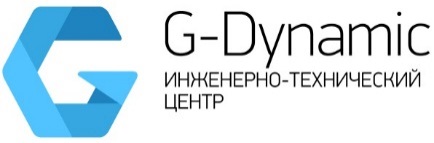 ОБЩЕСТВО С ОГРАНИЧЕННОЙ  ОТВЕТСТВЕННОСТЬЮ «ДЖИ ДИНАМИКА»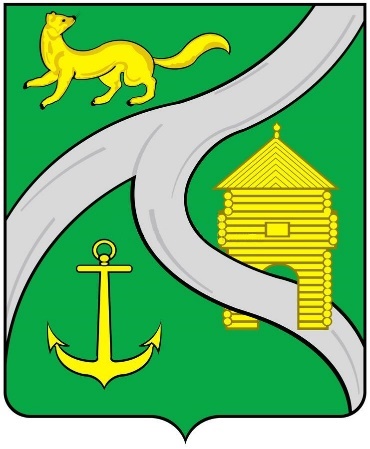 Книга 6. ОБОСНОВЫВАЮЩИЕ МАТЕРИАЛЫ К СХЕМЕ ТЕПЛОСНАБЖЕНИЯРазработка схемы теплоснабжения муниципального образования «город Усть-Кут»на период  2021-2025 гг. и на перспективу до 2028 г.Глава 6. Существующие и перспективные балансы производительности водоподготовительных установок и максимального потребления теплоносителятеплопотребляющими установками потребителей, в том числе в аварийных режимахг. Санкт-Петербург, 2021ОГЛАВЛЕНИЕРаздел 1. Общие положения	3Раздел 2. Расчетная величина нормативных потерь теплоносителя в тепловых сетях в зонах действия источников тепловой энергии	4Раздел 3. Максимальный и среднечасовой расход теплоносителя (расход сетевой воды) на горячее водоснабжение потребителей с использованием открытой системы теплоснабжения в зоне действия каждого источника тепловой энергии, рассчитываемый с учетом прогнозных сроков перевода потребителей, подключенных к открытой системе теплоснабжения (горячего водоснабжения), на закрытую систему горячего водоснабжения	8Раздел 4. Сведения о наличии баков-аккумуляторов	45Раздел 5. Нормативный и фактический (для эксплуатационного и аварийного режимов) часовой расход подпиточной воды в зоне действия источников тепловой энергии......................................71Раздел 6.Существующий и перспективный баланс производительности водоподготовительных установок и потерь теплоносителя с учетом развития системы теплоснабжения	71Раздел 7.Описание изменений в существующих и перспективных балансах производительности водоподготовительных установок и максимального потребления теплоносителя тепло потребляющими установками потребителей, в том числе в аварийных режимах, за период, предшествующий актуализации системы теплоснабжения	83Раздел 8.Сравнительный анализ расчётных и фактических потерь теплоносителя для всех зон действия источников тепловой энергии за период, предшествующий актуализации систем теплоснабжения……………	51Список таблицТаблица 6.1.   Перспективный расход воды на компенсацию потерь и затрат теплоносителя при передаче тепловой энергии в г. Усть-Кут, тыс. куб. м.	7Таблица 6.2.   Спецификация источников согласно электронной модели в Zulu	9Таблица 6.3.   Средние и максимальные нагрузки ГВС потребителей подключенных к сетям теплоснабжения по открытой схеме г. Усть-Кут	9Таблица 6.4.    Характеристики баков-аккумуляторов источников тепловой энергии г. Усть-Кут	39Таблица 6.5.     Оценка фактических потерь тепловой энергии и теплоносителя при передаче тепловой энергии и теплоносителя по тепловым сетям за последний год на территории УКМО (ГП)	40Таблица 6.6.    Объем аварийной подпитки источников тепловой энергии г. Усть-Кут	40Таблица 6.7.    Перспективные балансы производительности ВПУ и подпитки сети котельных	42Список рисунковРисунок 6.1 –Сравнительный анализ подпитки тепловых сетей за 2020-2028 годы г. Усть-Кут	50Рисунок 6.2 –Сравнительный анализ нормативных потерь тепловых сетей за 2020-2028 годы г. Усть-Кут	51Рисунок 6.3 –Сравнительный анализ сверхнормативных потерь тепловых сетей за 2020-2028 годы г. Усть-Кут	51Общие положенияПерспективные балансы производительности водоподготовительных установок разрабатываются в соответствии c пунктом 61 ПП РФ №154 «Требования к схемам теплоснабжения, порядку их разработки и утверждения».В соответствии с пунктом 61 Требований к схеме теплоснабжения перспективные балансы производительности водоподготовительных установок должны содержать:а) расчетную величину нормативных потерь теплоносителя в тепловых сетях в зонах действия источников тепловой энергии;б) максимальный и среднечасовой расход теплоносителя (расход сетевой воды) на горячее водоснабжение потребителей с использованием открытой системы теплоснабжения в зоне действия каждого источника тепловой энергии, рассчитываемый с учетом прогнозных сроков перевода потребителей, подключенных к открытой системе теплоснабжения (горячего водоснабжения), на закрытую систему горячего водоснабжения;в) сведения о наличии баков-аккумуляторов;г) нормативный и фактический (для эксплуатационного и аварийного режимов) часовой расход подпиточной воды в зоне действия источников тепловой энергии;д) существующий и перспективный баланс производительности водоподготовительных установок и потерь теплоносителя с учетом развития системы теплоснабжения.Согласно Приказу Минэнерго России от 30.12.2008 № 325 "Об организации в Министерстве энергетики Российской Федерации работы по утверждению нормативов технологических потерь при передаче тепловой энергии" к нормируемым технологическим затратам теплоносителя (теплоноситель – вода) относятся:- затраты теплоносителя на заполнение трубопроводов тепловых сетей перед пускомпосле плановых ремонтов и при подключении новых участков тепловых сетей;- технологические сливы теплоносителя средствами автоматического регулированиятеплового и гидравлического режима, а также защиты оборудования;- технически обоснованные затраты теплоносителя на плановые эксплуатационныеиспытания тепловых сетей и другие регламентные работы.Нормативные значения потерь теплоносителя за год с его нормируемой утечкой, м³, определялись по формуле:Gут.н = а*Vгод*nгод*10–2где а – норма среднегодовой утечки теплоносителя, м³/ч, установленная правиламитехнической эксплуатации электрических станций и сетей, а также правилами технической эксплуатации тепловых энергоустановок, в пределах 0,25% среднегодовой емкости трубопроводов тепловых сетей в час;Vгод – среднегодовая емкость трубопроводов тепловых сетей, эксплуатируемых теплосетевой организацией, м³;nгод – продолжительность функционирования тепловых сетей в году, ч.Потери теплоносителя при авариях и других нарушениях нормального эксплуатационного режима, а также сверхнормативные потери в нормируемую утечку не включались.Расчетная величина нормативных потерь теплоносителя в тепловых сетях в зонах действия источников тепловой энергииРасчетные величины нормативной подпитки теплоносителя в тепловых сетях в зонах действия источников теплоснабжения приведены в таблице 6.1 в соответствии с СП 124.13330.2012 «Тепловые сети» и в соответствии с приказом № 325.Перспективные объемы теплоносителя, необходимые для передачи теплоносителя от источника тепловой энергии до потребителя в каждой зоне действия источников тепловой энергии, прогнозировались исходя из следующих условий: - регулирование отпуска тепловой энергии в тепловые сети в зависимости от температуры наружного воздуха принято по регулированию отопительно-вентиляционной нагрузки с качественным методом регулирования с расчетными параметрами теплоносителя; - расчетный расход теплоносителя в тепловых сетях изменяется с темпом присоединения (подключения) суммарной тепловой нагрузки и с учетом реализации мероприятий по наладке режимов в системе транспорта теплоносителя. Расчет технически обоснованных нормативных потерь теплоносителя в тепловых сетях в зонах действия источников тепловой энергии выполнен в соответствии с Методическими указаниями по составлению энергетической характеристики для систем транспорта тепловой энергии по показателю «потери сетевой воды, утвержденными приказом Минэнерго России от 30 июня 2003 г. № 278 и Инструкцией по организации в Минэнерго России работы по расчету и обоснованию нормативов технологических потерь при передаче тепловой энергии, утвержденной приказом Минэнерго России от 30 декабря 2008 г. № 325. Расход теплоносителя на нужды горячего водоснабжения потребителей в зоне открытой схемы теплоснабжения изменяется с темпом реализации проекта по переводу системы теплоснабжения на закрытую схему, в соответствии с требованиями Федерального закона от 07.12.2011 № 417-ФЗ «О внесении изменений в отдельные законодательные акты Российской Федерации в связи с принятием Федерального закона «О водоснабжении и водоотведении». В расчетах принята во внимание программа, при реализации которой все потребители в зоне действия открытой системы теплоснабжения будут переведены на закрытую схему присоединения системы ГВС к 2022 году. Присоединение (подключение) всех потребителей во вновь создаваемых зонах теплоснабжения, на базе запланированных к строительству котельных будет осуществляться по независимой схеме присоединения систем отопления потребителей и закрытой схеме присоединения систем горячего водоснабжения через индивидуальные тепловые пункты.Таблица 6.1.   Перспективный расход воды на компенсацию потерь и затрат теплоносителя при передаче тепловой энергии в г. Усть-Кут, тыс. куб. м.Максимальный и среднечасовой расход теплоносителя (расход сетевой воды) на горячее водоснабжение потребителей с использованием открытой системы теплоснабжения в зоне действия каждого источника тепловой энергии, рассчитываемый с учетом прогнозных сроков перевода потребителей, подключенных к открытой системе теплоснабжения (горячего водоснабжения), на закрытую систему горячего водоснабженияСредние и максимальные нагрузки на горячее водоснабжения потребителей, подключенных по открытой схеме теплоснабжения согласно электронной модели г. Усть-Кут, приведены в таблице 6.3.Таблица 6.2.   Спецификация источников согласно электронной модели в Zulu Таблица 6.3.   Средние и максимальные нагрузки ГВС потребителей, подключенных к сетям теплоснабжения по открытой схеме г. Усть-КутСведения о наличии баков-аккумуляторовСведения о баках аккумуляторах тепловой энергии в г. Усть-Кут сведены в таблицу 6.3.Таблица 6.4.    Характеристики баков-аккумуляторов источников тепловой энергии г. Усть-КутНормативный и фактический (для эксплуатационного и аварийного режимов) часовой расход подпиточной воды в зоне действия источников тепловой энергииНормативный (для эксплуатационного и аварийного режимов) часовой расход подпиточной воды в зоне действия источников тепловой энергии приведен в таблице 6.6. Данные о фактических значениях теплоснабжающими организациями предоставлены в таблице 6.5 .Таблица 6..     Оценка фактических потерь тепловой энергии и теплоносителя при передаче тепловой энергии и теплоносителя по тепловым сетям за последний год на территории УКМО (ГП)Таблица 6..    Объем аварийной подпитки источников тепловой энергии г. Усть-Кут, куб. мСуществующий и перспективный баланс производительности водоподготовительных установок и потерь теплоносителя с учетом развития системы теплоснабженияОписание водоподготовительных установок, характеристика оборудования приведены в Книге 1 «Существующее положение». Перспективная производительность водоподготовительных установок для тепловых сетей рассчитана в соответствии СНиП 41-02-2003 «Тепловые сети», п. 6.16. Для определения перспективной проектной производительности водоподготовительных установок тепловой сети были рассчитаны годовые и среднечасовые расходы подпитки тепловой сети. Расчет был произведен на основании данных о перспективных зонах действия источников и характеристик их тепловых сетей. Перспективные балансы производительности водоподготовительных установок котельных, у которых тепловые нагрузки до 2028 г. остаются неизменными, не приводятся. При переходе на закрытую схему горячего водоснабжения по водоподготовительным установкам теплосети выполняются следующие мероприятия: перевод системы горячего водоснабжения на «закрытую» схему к 2021 году, установка ИТП и пластенчатых теплообменников у потербителей.Перспективная производительность ВПУ, а также расчетные величины нормативной подпитки теплоносителя в тепловых сетях в зонах действия источников теплоснабжения приведены в таблице 6.7.Таблица 6.7.    Перспективные балансы производительности ВПУ и подпитки сети котельных Описание изменений в существующих и перспективных балансах производительности водоподготовительных установок и максимального потребления теплоносителя тепло потребляющими установками потребителей, в том числе в аварийных режимах, за период, предшествующий актуализации системы теплоснабженияПри возникновении аварийной ситуации на любом участке магистрального трубопровода, возможно организовать обеспечение подпитки тепловой сети из зоны действия соседнего источника путем использования связи между магистральными трубопроводами источников или за счет использования существующих баков аккумуляторов. При серьезных авариях в случае недостаточного объема подпитки химически обработанной воды допускается в соответствии со СНиП «Тепловые сети» производить подпитку «сырой» водой. Для открытых и закрытых систем теплоснабжения должна предусматриваться дополнительная аварийная подпитка химически не обработанной и не деаэрированной водой, расход которой принимается в количестве 2 % объема воды в трубопроводах тепловых сетей.Существенных изменений в существующих балансах теплоносителя за период, предшествующий актуализации, не произошло. В таблице 6.6 видно, что основные изменения балансов теплоносителя носят в основном характер отключения ряда существующих и подключения перспективных потребителей, а также закрытия системы горячего водосабжения. Дефициты мощности ВПУ с переводом системы ГВС на «закрытый» водоразбор исчезают на всех исчтониках, кроме котельных «РТС» и «УК 272/5».Сравнительный анализ расчётных и фактических потерь теплоносителя для всех зон действия источников тепловой энергии за период, предшествующий актуализации систем теплоснабжения Исходных данных по фактическим потерям теплоносителя во всех зонах действия источников тепловой энергии по отдельности г. Усть-Кут недостаточно для анализа. Система теплоснабжения котельной «Лена» и «Центральная» связана перемычкой и происходит прераспределение теплоносителя в трубопроводах в пиковые нагрузки.Сравнительный анализ фактических потерь за 2020 год и расчетных потерь за 2021-2028 годы по г. Усть-Кут приведен в рисунке 6.1. Рисунок 6. –Сравнительный анализ подпитки тепловых сетей за 2020-2028 годы г. Усть-КутРисунок 6. –Сравнительный анализ нормативных потерь тепловых сетей за 2020-2028 годы г. Усть-КутРисунок 6. –Сравнительный анализ сверхнормативных потерь тепловых сетей за 2020-2028 годы г. Усть-КутКак видно из рисунка 6.2 увеличение нормативных утечек связано со строительством новых тепловых сетей для присоединения перспективных потребителей, а снижение теплоносителя на сверхнормативные утечки на рисунке 6.3 с переводом системы на «закрытый» водоразбор ГВС,а также снижением утечек при замене ветхих сетей. На рисунке 6.1 рост расходов теплоносителя связан с введением перспективной застройки в эксплуатацию и переходом на «закрытую» систему ГВС. Перевод на «закрытую» схему водоразбора к 2021 и постепенная замена ветхих сетей позволит снизить сверхнормативные расходы к 2028 году и выйти на расчетные значения расходов теплоносителя порядка 900 тыс. куб. м/год.Разработчик:Генеральный директорООО «Джи Динамика»____________________А.С. Ложкин«____» ___________ 2021 г.Заказчик:МКУ «Служба заказчика по ЖКХ»УКМО (ГП)______________________  А.В. Жданов«____» ___________ 2021 г.Наименование показателя201720182019202020212022202320242025202620272028Всего подпитка тепловой сети, в т.ч.:2 044.762 008.152 000.832 005.321 603.041 215.58878.30880.23882.17884.10884.10884.10котельная «Лена»1 715.161 715.161 715.161 715.161 378.841 057.34722.96724.89726.82728.75728.75728.75котельная «Центральная»0.000.000.000.000.000.000.000.000.000.000.000.00котельная «Паниха»54.7954.7954.7954.7943.8232.8421.8621.8621.8621.8621.8621.86котельная «РТС»44.8644.8644.8644.8638.8932.9226.9526.9526.9526.9526.9526.95котельная «ЯГУ»28.0328.0328.0328.0321.2914.547.807.807.807.807.807.80котельная «Бирюсинка-2»21.0121.0121.0121.0117.4813.9510.4210.4210.4210.4210.4210.42котельная «РЭБ (новая)»58.6051.0640.6834.0523.5713.082.602.602.602.602.602.60котельная «ЗРГ»36.0216.3617.4518.8013.057.311.561.561.561.561.561.56котельная «Лена-Восточная (новая)»56.9148.7950.8255.6939.2022.716.226.226.226.226.226.22котельная «Холбос»4.092.802.751.981.480.990.490.490.490.490.490.49котельная «Курорт»8.238.238.238.237.346.455.555.555.555.555.555.55котельная «УК 272/5»7.487.487.487.487.096.706.316.316.316.316.316.31котельная АО «Иркутскнефтепродукт»9.579.579.5715.2310.996.752.512.512.512.512.512.51котельная "ИНК"0.000.000.000.000.000.0063.0763.0763.0763.0763.0763.07нормативные утечки теплоносителя,тыс. куб.м799.79799.79799.79798.48798.48813.30878.30880.23882.17884.10884.10884.10котельная «Лена»706.21706.21706.21706.21706.21721.03722.96724.89726.82728.75728.75728.75котельная «Центральная»0.000.000.000.000.000.000.000.000.000.000.000.00котельная «Паниха»21.8621.8621.8621.8621.8621.8621.8621.8621.8621.8621.8621.86котельная «РТС»26.9526.9526.9526.9526.9526.9526.9526.9526.9526.9526.9526.95котельная «ЯГУ»7.807.807.807.807.807.807.807.807.807.807.807.80котельная «Бирюсинка-2»10.4210.4210.4210.4210.4210.4210.4210.4210.4210.4210.4210.42котельная «РЭБ (новая)»3.903.903.902.602.602.602.602.602.602.602.602.60котельная «ЗРГ»1.561.561.561.561.561.561.561.561.561.561.561.56котельная «Лена-Восточная (новая)»6.226.226.226.226.226.226.226.226.226.226.226.22котельная «Холбос»0.490.490.490.490.490.490.490.490.490.490.490.49котельная «Курорт»5.555.555.555.555.555.555.555.555.555.555.555.55котельная «УК 272/5»6.316.316.316.316.316.316.316.316.316.316.316.31котельная АО «Иркутскнефтепродукт»2.512.512.512.512.512.512.512.512.512.512.512.51котельная "ИНК"0.000.000.000.000.000.0063.0763.0763.0763.0763.0763.07сверхнормативные утечки теплоносителя и отпуск  теплоносителя из тепловых сетей на цели ГВС1 244.971 208.361 201.041 206.83804.56402.280.000.000.000.000.000.00котельная «Лена»1 008.951 008.951 008.951 008.95672.63336.320.000.000.000.000.000.00котельная «Центральная»0.000.000.000.000.000.000.000.000.000.000.000.00котельная «Паниха»32.9332.9332.9332.9321.9510.980.000.000.000.000.000.00котельная «РТС»17.9217.9217.9217.9211.945.970.000.000.000.000.000.00котельная «ЯГУ»20.2320.2320.2320.2313.486.740.000.000.000.000.000.00котельная «Бирюсинка-2»10.5810.5810.5810.587.063.530.000.000.000.000.000.00котельная «РЭБ (новая)»54.7047.1636.7831.4620.9710.490.000.000.000.000.000.00котельная «ЗРГ»34.4514.7915.8817.2411.495.750.000.000.000.000.000.00котельная «Лена-Восточная (новая)»50.7042.5744.6049.4732.9816.490.000.000.000.000.000.00котельная «Холбос»3.602.312.261.490.990.500.000.000.000.000.000.00котельная «Курорт»2.682.682.682.681.790.890.000.000.000.000.000.00котельная «УК 272/5»1.181.181.181.180.780.390.000.000.000.000.000.00котельная АО «Иркутскнефтепродукт»7.067.067.0612.728.484.240.000.000.000.000.000.00котельная "ИНК"0.000.000.000.000.000.000.000.000.000.000.000.00Номер источника в ZuluНаименование истоника1котельная «Лена»2котельная «Центральная»3котельная «ЗРГ»4Котельная «Лена-Восточная (новая)»5котельная «РЭБ (новая)»7котельная «Паниха»10котельная «Холбос» 11котельная «ЯГУ» 14котельная «Бирюсинка-2»16котельная «РТС»18котельная «УК 272/5»19котельная АО «Иркутскнефтепродукт»20котельная «Курорт»SysАдрес узла вводаНомер источникаНомер схемы подключения потребителяРасчетная нагрузка на отопление, Гкал/чРасчетная нагрузка на ГВС сред., Гкал/чРасчетная нагрузка на ГВС макс., Гкал/чМаксимальный расход на СО, т/чРасход сетевой воды на СО, т/чРасход сетевой воды на ГВС, т/чРасход сетевой воды в цирк.трубопроводе, т/чСуммарный расход сетевой воды, т/ч12662-я Молодежная, 1440.2780.0620014.5690.8840.784714.569212892-я Молодежная, 1А440.270950.0160011.3270.24350.175711.327412672-я Молодежная, 2440.360.0030016.3770.04450.03716.376712682-я Молодежная, 2Б440.0310.031001.5490.45440.23451.548613862-я Молодежная, 3 с1440.25660.03880011.3350.580.42611.335212912-я Молодежная, 3 с3440.01690.0006000.9270.00850.00880.926671792-я Набережная, 1440.210330.02533005.8230.46050.17095.834612612-я Набережная, 1440.210330.02533006.1750.44890.18216.175171772-я Набережная, 1440.210330.02533005.8230.46050.17095.834612832-я Набережная, 2440.191330.04067007.0020.65490.34787.001712842-я Набережная, 2440.191330.04067003.7520.73950.17833.993712622-я Набережная, 2440.191330.04067006.3810.67960.31246.380912632-я Набережная, 3440.11480.001004.6860.01540.01114.686112882-я Набережная, 3440.11480.001004.8630.01530.01154.86312872-я Набережная, 3440.11480.001004.3520.01580.01034.352112852-я Набережная, 3440.11480.001004.3170.01590.01024.31712862-я Набережная, 3440.11480.001004.4620.01570.01054.46214792-я Набережная, 11440.060.0026002.5760.04030.02962.575714802-я Набережная, 12440.0510.0027002.20.04230.03072.200312902-я Набережная, 13440.32660.081650.1857000.91110.229933.265714392-я Таежная, 8040.0550.01300000013732-я Таежная, 13а440.0080.002000.3450.03230.01990.344713722-я Таежная, 14440.0160.003000.6920.04860.03130.691613712-я Таежная, 15440.0080.003000.3510.04990.02790.3505109662-я Таежная, 16440.0160.002000.6840.03350.02140.68413782-я Таежная, 20440.0160.002000.6810.03410.02130.681315240 лет Победы, 1740.0234320.0043000.93730.0780.0471.06215340 лет Победы, 3740.02310.0027000.9240.0490.0291.00315940 лет Победы, 4740.02240.0049000.8960.0890.0531.03915540 лет Победы, 5740.02090.0049000.8360.0890.0530.97915840 лет Победы, 6740.02240.0038000.8960.0690.0411.007410840 лет Победы, 8740.06040.00213002.4160.0390.0232.478395140 лет Победы, 9740.0230.0027000.920.0490.0290.999395340 лет Победы, 10740.02160.0032000.8640.0580.0350.957395940 лет Победы, 11740.0220.0043000.880.0780.0471.005395440 лет Победы, 12740.01840.0027000.7360.0490.0290.815395840 лет Победы, 13740.02260.0043000.9040.0780.0471.029395540 лет Победы, 14740.02280.0038000.9120.0690.0411.023395740 лет Победы, 15740.02290.0049000.9160.0890.0531.059395640 лет Победы, 16740.02140.0054000.8560.0980.0591.0134146405 городок, 9140.05940.008002.9840.120802.98444147405 городок, 11Б140.5070.0010020.0840.0159020.08354136405 городок, 12140.072610.0009003.5540.013503.55444140405 городок, 16140.071970.0042003.4480.062703.44814141405 городок, 17140.06610.0038003.1490.056803.1494142405 городок, 19140.09840.008004.0840.126904.08424144405 городок, 30140.097670.0033005.0710.049305.07124145405 городок, 34140.092390.0062004.3520.097804.35152129А.Невского, 1252600.0018750.0054375000.0340.020.0552105А.Невского, 14540.012900240.001125000.5160.020.0120.5492106А.Невского, 20А540.009467950.003000.37870.0550.0330.4662107А.Невского, 28540.013122650.00375000.52490.0680.0410.6342108А.Невского, 30540.012937310.00225000.51750.0410.0250.5832109А.Невского, 32540.013270930.00225000.53080.0410.0250.5962110А.Невского, 43540.0070.003000.280.0550.0330.3672132А.Невского, 45540.013382140.002625000.53530.0480.0290.6122111А.Невского, 47540.012381260.001875000.49530.0340.020.552126А.Невского, 49540.00469630.00075000.18790.0140.0080.214990Азовская, 101940.00220.00011000.0880.0020.0010.0914991Азовская, 121940.01240.00242000.4960.0440.0260.5664987Азовская, 141940.00440.00011000.1760.0020.0010.1795010Азовская, 221940.05530.00758002.2120.1380.0832.4332620Балахня, 1в1140.1440.0071005.760.1290.0775.9676314Белобородова, 4А140.05770.02140016.2220.2492016.2218755Белобородова, 6140.13340.0149002.3850.270902.46813192Белобородова, 7140.0540.0203009.1840.243409.18363050Белобородова, 7А140.03770.0116006.7910.138506.79085481Белобородова, 7Б140.03880.0146006.8920.175106.89184638Бирюсинская, 21940.00280.00032000.1120.0060.0030.1214639Бирюсинская, 31940.00440.00042000.1760.0080.0050.1884640Бирюсинская, 41940.00440.00052000.1760.0090.0060.1914988Бирюсинская, 51940.00230.00042000.0920.0080.0050.1047147Бирюсинская, 7192600.000520000.0090.0060.015150Буровиков, 1040.12650.014000000151Буровиков, 2740.02220.0016000.8880.0290.0170.935149Буровиков, 3040.12690.01080000006991Буровиков, 4740.01110.0011000.4440.020.0120.476154Буровиков, 4740.01110.0011000.4440.020.0120.4763950Буровиков, 5740.12620.0146005.0480.2650.1595.473156Буровиков, 6740.02230.0032000.8920.0580.0350.9853960Буровиков, 7740.02560.007001.0240.1270.0761.2283952Буровиков, 8740.02180.0043000.8720.0780.0470.9973971Буровиков, 90000.00160000004189Вернадского, 1а1140.0990.015003.960.2730.1644.3964190Вернадского, 51140.0580.003002.320.0550.0332.4071280Волжская, 12440.1740.022007.5430.33250.24047.54311388Волжская, 13а440.110.0119004.740.1790.13074.742937Володарского, 65 c1140.6540.0170022.6930.2785022.69261020Володарского, 65 c2140.4970.1920017.7763.10120.000117.77592955Володарского, 67140.607190.0020021.0670.0328021.06732954Володарского, 69140.1665960.008005.9940.128805.99356004Володарского, 69А140.06140.0015001.9110.026301.91112952Володарского, 71140.510330.08740018.6691.3989018.66893009Володарского, 71А140.5250.08320019.4891.3236019.48915992Володарского, 73140.520230.08080019.1971.2914019.1976253Володарского, 79140.11380.01007.3490.136607.34946281Володарского, 79а140.11380.010010.0540.1292010.05356257Володарского, 81140.11380.0232007.1360.318707.13636261Володарского, 83140.11380.0191006.3670.269506.36696265Володарского, 85140.14550.017006.7180.252706.71786277Володарского, 87140.18410.0129007.6080.19907.60816279Володарского, 89140.18370.0147005.5840.257505.58456271Володарского, 91140.19360.0103007.8410.1607.84146273Володарского, 93140.18810.0164005.5330.292205.53292324Восточная, 81840.08120.00425003.2480.0770.0463.3724274Высоцкого, 22140.5750.035600230.5546022.99994278Высоцкого, 22А140.12780.0079005.1070.123205.10751170Высоцкого, 22Б140.13360.0083005.3430.129605.3431167Высоцкого, 22В140.04630.0065001.8530.101601.85321159Высоцкого, 23Б140.0730.0045002.9210.070502.92096038Высоцкого, 23В140.0120.0003000.480.004800.47955437Высоцкого, 23Г140.06540.0016002.6110.025502.6115631Гайдара, 2140.081180.0006003.2560.009203.25585485Гайдара, 10140.06860.0244005.7920.315505.79182853Гайдара, 18140.074390.001364002.8570.021402.8573049Гайдара, 20140.199210.03124007.5590.491407.55856304Гайдара, 20А140.05770.02770014.0340.3248014.03424203Геологическая, 11140.070.0059002.80.1070.0642.9725317Геологическая, 2C1140.03730.0053001.4920.0960.0581.6464198Геологическая, 41140.1160.011004.640.20.124.964199Геологическая, 51140.1260.012005.040.2180.1315.3894200Геологическая, 61140.0860.011003.440.20.123.766813Геологическая, 7А1140.0580.0055002.320.10.062.484197Геологическая, 7А1140.0580.0055002.320.10.062.484202Геологическая, 11 с11140.02280.009000.9120.1640.0981.1744196Геологическая, 2871140.0490.003001.960.0550.0332.0476878Герцена, 272600.00040000.0070.0040.0123873Герцена, 7740.01330.0027000.5320.0490.0290.611713Горького, 12140.018740.00054000.7550.008600.7554756Горького, 24140.046690.00686001.8160.10801.81653052Горького, 26140.060050.0053002.3470.083502.34752855Горького, 30140.061310.00183002.4220.028602.42223053Горького, 32140.059830.00858002.3670.134702.36723194Горького, 34140.059760.010725002.3680.169502.36853057Горького, 36/2140.13550.024008.040.332108.03977500Горького, 36/2140.13550.0240021.3740.2899021.37363158Горького, 37А140.0120.00024000.410.00400.40993162Горького, 42140.041240.00305001.4980.04901.49753166Горького, 44140.04110.00533001.4920.085901.49243207Горького, 45А140.0680.0004002.6080.006302.6082860Горького, 46А140.01790.00229000.6410.037500.64073294Горького, 48140.400210.0647620015.4041.0151015.40393201Горького, 48А140.047530.00305001.7020.050301.7023059Горького, 50140.430650.0700950016.8551.0947016.85453203Горького, 50А140.400730.0712380015.5081.1158015.5082921Горького, 52140.311880.0445720012.5860.6878012.58634796Грибоедова, 41440.0070.00017000.280.0030.0020.2854779Грибоедова, 81440.0070.0005000.280.0090.0050.2954828Грибоедова, 121440.0070.0001000.280.0020.0010.2834835Грибоедова, 26142600.00010000.0020.0010.0035012Грибоедова, 36142600.00010000.0020.0010.0035122Грибоедова, 39А1440.1040.00910000.1650.09905120Грибоедова, 531440.02740.0008001.0960.0150.0091.1194492Грибоедова, 571440.00930.00135000.3720.0250.0150.4115121Грибоедова, 591440.004650.001000.1860.0180.0110.2155168Грибоедова, 591440.004650.001000.1860.0180.0110.2154785Дачная, 7040.0280.00160000004860Дачная, 101440.0280.0004001.120.0070.0041.1324784Дачная, 11040.050.00040000004790Дачная, 13Б1440.0280.0029001.120.0530.0321.2044787Дачная, 141440.0160.0004000.640.0070.0040.6524791Дачная, 32А142600.00020000.00300.0033202Дзержинского, 2140.056610.00685002.1280.108302.12773058Дзержинского, 4140.061370.01044002.0820.172102.08243139Дзержинского, 6140.058910.00933001.9990.153901.99892379Жуковского, 76540.06050.01002.420.1820.1092.7114764Звезднинская, 21440.0080.0008000.320.0150.0090.3434765Звезднинская, 3040.0130.00130000004766Звезднинская, 41440.008440.00112000.33760.020.0120.374767Звезднинская, 51440.010.001000.40.0180.0110.4294769Звезднинская, 101440.0090.0008000.360.0150.0090.3834770Звезднинская, 121440.0090.0015000.360.0270.0160.4044773Звезднинская, 161440.0090.0008000.360.0150.0090.3832371Зверева, 85А340.0960.013003.840.2360.1424.2181747Зверева, 122340.0450.005001.80.0910.0551.9455980Зеленая, 11А1940.01670.0041000.6680.0750.0450.7875984Зеленая, 11Б1940.01640.0041000.6560.0750.0450.7754532Зеленая, 131940.00470.00042000.1880.0080.0050.24533Зеленая, 151940.00530.00032000.2120.0060.0030.2215974Зеленая, 201940.00290.00011000.1160.0020.0010.1194534Зеленая, 211940.00270.00011000.1080.0020.0010.1115962Зеленая, 261940.01340.0033000.5360.060.0360.6325970Зеленая, 311940.0030.00011000.120.0020.0010.1233620Калинина, 2140.410.050015.010.8064015.01033619Калинина, 2А140.0660.0007002.3880.011402.38843683Калинина, 2Б140.0660.0021002.3980.03402.39843610Калинина, 3140.3840.04760014.0340.7667014.03363611Калинина, 4140.350.04090011.7550.6823011.7553608Калинина, 5140.2130.0201007.740.324807.73963639Калинина, 5А140.0090730.000488000.7070.006700.70713609Калинина, 7140.3770.04130014.2540.6561014.25363624Калинина, 8140.620.25160022.7664.05340.000122.76591608Калинина, 9000.1730.039670000007364Калинина, 9140.1730.03967008.7580.575108.75821565Калинина, 9140.1730.039670016.4110.5088016.41063789Калинина, 1302600.33610000003592Калинина, 1412600.015630000.276300.27633770Калинина, 1612600.018240000.297100.29713828Калинина, 1812600.018060000.28500.2854215Карбышева, 2140.082330.0107003.1020.17503.1023712Карбышева, 3140.023140.0015000.8750.02500.8754216Карбышева, 4140.063420.0072002.3210.121202.3215415Карбышева, 4а12600.001520000.028100.02814217Карбышева, 5140.090660.0103003.4090.167803.4087810Карбышева, 6140.041330.0011001.5470.018201.5471417Карбышева, 6а12600.001140000.02100.0211614Карбышева, 7140.098370.01001003.7030.164303.70254218Карбышева, 9140.095360.0133003.5340.219503.53394192Карпинского, 11140.0570.004002.280.0730.0442.3964193Карпинского, 1а1140.0580.007002.320.1270.0762.5244194Карпинского, 21140.0590.005002.360.0910.0552.5054195Карпинского, 41140.0590.004002.360.0730.0442.476321Кедровая, 1140.368440.059390015.4610.9152015.4613322Кедровая, 3140.429090.063910017.271.0001017.2703383Кедровая, 9140.174390.02153006.980.337106.98390Кедровая, 11140.376760.057660012.350.9763012.35017520Кедровая, 11а140.473924770.024753780047.2830.3171047.2828324Кедровая, 13140.186380.02292008.8680.339108.867649Кедровая, 15140.187910.0198009.1050.291109.1046325Кедровая, 17140.181310.01702008.6950.251908.6952391Кедровая, 19140.176510.02397007.0910.37507.0911326Кедровая, 21140.355540.044370016.8350.6583016.8346327Кедровая, 25140.182560.02292008.7180.339508.71764761Киевская, 31440.0120.001000.480.0180.0110.5094762Киевская, 4040.0120.00130000004763Киевская, 61440.010.0018000.40.0330.020.4522474Кирова, 3140.1680.2007.0533.088807.05322445Кирова, 12140.2960.04380013.7780.6556013.77772448Кирова, 14140.2760.05420011.9360.8296011.93632455Кирова, 18А140.2430.002710010.1270.042010.1273341Кирова, 21Г140.06970.13003.8191.877603.818536Кирова, 25140.0850.008004.2130.117204.21275564Кирова, 28/1140.59380.1470023.1342.3360.000123.1338263Кирова, 28/2140.5930.08510020.0991.4281020.099234Кирова, 29140.090.0076004.4650.111104.46543602Кирова, 30140.3510.04970013.7820.7917013.78191576Кирова, 31140.3510.04650017.7020.6746017.70193632Кирова, 32140.3280.05310012.3260.8506012.3256246Кирова, 32А140.2960.05310011.1660.8508011.1661557Кирова, 33040.20.0060000003633Кирова, 34140.2780.05140010.3420.8251010.34183605Кирова, 34А140.1070.0181003.970.292203.96983604Кирова, 36/1140.2940.00140011.0150.0225011.01523603Кирова, 36/2140.2690.00140010.2910.0223010.29093627Кирова, 38140.3330.04440012.2690.7174012.26871531Кирова, 39140.0850.00004004.280.000604.287393Кирова, 39В140.38580.0120026.3210.1629026.32123634Кирова, 40140.3020.04650011.2640.7456011.26393612Кирова, 40а140.340.015590012.5320.251012.53181575Кирова, 41140.19890.01190010.120.1725010.12043598Кирова, 42140.30.0490011.0970.7873011.09673601Кирова, 42А140.1860.001006.8350.016106.83463599Кирова, 44140.2070.0292007.6450.469307.64483600Кирова, 46140.2040.0254007.4770.409607.4768144Кирова, 77Б140.12040.00025006.4790.003606.47923595Кирова, 82/1140.33450.0422010012.3020.6789012.30213628Кирова, 82/2140.33450.0422010012.3230.678012.3233596Кирова, 84140.4230.05490015.3680.8882015.368242Кирова, 85А140.250.1970014.392.76220.000114.38973597Кирова, 86140.2210.0215007.9490.349607.9493375Кирова, 86А140.00120.0002000.2370.002600.237329Кирова, 88140.967180.10034.5271.62490.000134.52743641Кирова, 88А140.00340.00106000.6390.012800.63867362Кирова, 90140.250670.031950037.3090.39037.30857356Кирова, 90140.250670.031950058.610.3782058.610532Кирова, 90140.250670.031950023.9010.4095023.9014330Кирова, 90А140.01580.0001000.5640.001600.56424446Кирова, 95140.258560.01150013.9180.1648013.918228Кирова, 122140.25110.04140014.9710.5769014.970829Кирова, 124140.1030.0129006.160.180206.160545Кирова, 126140.038490.00048002.2990.006802.298651Кирова, 128140.1160.0002006.0930.002906.093430Кирова, 128к1140.1050.01313006.2760.182306.2764445Кирова, 128с3140.00180.0036000.4340.044200.434531Кирова, 130140.1280.0167007.5720.232507.57244449Кирова, 136140.2790.3380011.2295.2659011.2293868Ковпака, 5740.10330.0092004.1320.1670.14.44938Коммунальная, 41440.006350.000675000.2540.0120.0070.2744582Коммунальная, 41440.006350.000675000.2540.0120.0070.2745117Коммунальная, 61440.00880.000118000.3520.0020.0010.3554489Коммунальная, 71440.030.00573001.20.1040.0631.3674583Коммунальная, 81440.01090.00118000.4360.0210.0130.476940Коммунальная, 81440.01090.00118000.4360.0210.0130.474581Коммунальная, 91440.030.0008001.20.0150.0091.2234487Коммунальная, 101440.0070.001000.280.0180.0110.3094488Коммунальная, 101440.0070.001000.280.0180.0110.3094490Коммунальная, 101440.00730.001000.2920.0180.0110.3212034Коммунистическая, 5540.293435650.0588750011.73741.070.64213.456467Коммунистическая, 5А540.081781190.01588125003.27120.2890.1733.7332035Коммунистическая, 7540.321877240.04950012.87510.90.5414.3156461Коммунистическая, 7А540.073074610.0244002.9230.4440.2663.6332303Коммунистическая, 9540.380749010.065250015.231.1860.71217.1282301Коммунистическая, 11540.351185660.056250014.04741.0230.61415.6842291Коммунистическая, 13540.673653470.0963750026.94611.7521.05129.752284Коммунистическая, 13А540.025420.0002001.01680.0040.0021.0233064Коммунистическая, 19540.480625340.090750019.2251.650.9921.8657161Коммунистическая, 2852600.0020000.0360.0220.0587159Коммунистическая, 40540.0050.003000.20.0550.0330.2874744Комсомольская, 11440.00840.0015000.3360.0270.0160.384745Комсомольская, 21440.00840.0003000.3360.0050.0030.3454747Комсомольская, 41440.0150.001000.60.0180.0110.6294748Комсомольская, 51440.0080.0003000.320.0050.0030.3294749Комсомольская, 7040.0080.00050000004750Комсомольская, 81440.01350.00115000.540.0210.0130.5734760Комсомольская, 81440.01350.00115000.540.0210.0130.5734751Комсомольская, 91440.0080.0003000.320.0050.0030.3294752Комсомольская, 101440.0080.0005000.320.0090.0050.3354753Комсомольская, 111440.0080.0003000.320.0050.0030.3294754Комсомольская, 121440.0220.0008000.880.0150.0090.9034755Комсомольская, 131440.0120.0008000.480.0150.0090.5034756Комсомольская, 141440.0220.0005000.880.0090.0050.8954774Корчагина, 11440.0080.0001000.320.0020.0010.3234775Корчагина, 51440.0080.0001000.320.0020.0010.323809Котовского, 18140.143860.008005.6940.128705.69395489Курорт, 12040.71470.23830023.184.00431.598423.17995491Курорт, 1А2040.41170.13720012.2072.41690.815612.20675474Курорт, 1В2040.4290.1430020.3242.09211.519320.32385466Курорт, 1Д2040.09540.0514003.9390.78560.4043.93865468Курорт, 42040.71920.23980032.8123.54442.439632.81245472Курорт, 82040.30970.10320011.1521.66410.790411.15175936Л.Толстого, 32А140.09890.0178003.9780.283803.97792932Л.Толстого, 34А140.151940.0194005.5470.311105.54735428Л.Толстого, 36140.20.175007.4492.783207.44924211Л.Толстого, 39А140.084990.0103002.5370.185602.53694210Л.Толстого, 39Б140.081020.0133002.5770.23302.57745930Л.Толстого, 41А140.10250.0178003.770.289703.77055932Л.Толстого, 41Б140.05190.0089001.7970.148601.79724212Л.Толстого, 43140.058650.0099002.2330.157502.23324213Л.Толстого, 45140.058640.0103002.4670.158102.46695998Л.Толстого, 47140.09290.0119003.5730.18703.57262928Л.Толстого, 47А140.289930.0510012.6020.7706012.60182929Л.Толстого, 49140.36030.04760014.20.7421014.20022933Л.Толстого, 49А140.240.013006.9620.235306.96252930Л.Толстого, 51140.29580.0491008.7610.865208.76142931Л.Толстого, 53140.413580.0750012.361.316012.36014758Ленина, 1040.0940.00580000002867Ленрабочих, 8540.387850480.0618750015.5141.1250.67517.3146046Ленрабочих, 8А540.092973080.03819063003.71890.6940.4174.832304Ленрабочих, 12540.379486680.06750015.17951.2270.73617.1435695Ленрабочих, 14540.060727870.01868125002.42910.340.2042.9735693Ленрабочих, 16540.064101940.02344688002.56410.4260.2563.2463559Лесная, 17140.026040.00646000.3430.117500.39744333Лесная, 17140.026040.00646000.3410.117500.39713580Лесная, 17140.026040.00646000.4020.117500.44913558Лесная, 17140.026040.00646000.4020.117500.44913581Лесная, 17140.026040.00646000.3940.117500.44283532Лесная, 17А140.080140.0004003.6970.00603.6973473Лесная, 19140.012770.000325000.4060.005700.40623471Лесная, 20140.025250.003429000.9270.055700.92733472Лесная, 22140.010280.001001.5110.012401.51073475Лесная, 23140.008360.00033000.5970.004500.59667545Лесная, 23140.008360.00033001.0570.004101.05747551Лесная, 23140.008360.00033001.0470.004101.04675948Лесная, 24140.01430.002000.520.033300.51977512Лесная, 25140.016120.00043001.7880.005501.78773557Лесная, 25140.016120.00043000.780.006400.78033476Лесная, 27140.026420.000325000.6660.005900.66673477Лесная, 28140.017810.000325000.620.005400.61963478Лесная, 32140.002980.00016000.2780.002100.27823493Лесная, 32140.002980.00016000.450.00200.44993479Лесная, 34140.014690.000217000.4660.003700.46563480Лесная, 36140.014040.0006529000.4150.011700.41533481Лесная, 38140.010630.00054000.5250.00800.52467555Лесная, 38140.010630.00054001.3030.006801.30293482Лесная, 40140.016160.000217000.4070.003900.40793483Лесная, 42140.008560.000325000.3730.005100.37343060Ломоносова, 56140.2560.0165008.6950.273408.69493484Луговая, 1140.042780.004952001.570.079801.57013485Луговая, 2140.042240.005333001.5510.085901.55083486Луговая, 3140.015040.0000541000.5520.000900.55163487Луговая, 4140.022790.000866000.8370.014800.83743488Луговая, 5140.018020.000758000.6420.012500.64223548Луговая, 5а140.048320.005333001.7360.08701.73573489Луговая, 6140.018130.000433000.6410.007200.64133490Луговая, 7140.018520.000433000.6470.007300.64713491Луговая, 8140.018650.0003731000.6460.006400.64623492Луговая, 10140.09320.000433000.6330.007200.63343494Луговая, 11140.017760.0009327000.6010.016400.60053501Луговая, 20140.065740.0007002.4360.011402.43615255МК83, 11940.00150.00022000.060.0040.0020.0665269МК83, 3192600.005040000.0920.0550.1474622МК83, 3040.018170.005040000004586МК83, 15040.0160.000460000004588МК83, 16а040.0160.000340000005115МК83, 17040.0160.000110000005201МК83, 17а040.0160.000110000004589МК83, 18040.00660.0020000005834МК83, 20040.030.000690000003317Малая, 1140.030130.000541000.9310.009500.93113316Малая, 1А140.0230.002286000.7090.040900.70883318Малая, 3140.020540.00065000.6250.011700.62543319Малая, 5140.028120.001083000.7410.019700.74263320Малая, 7140.027430.000325000.7230.005900.72352252Маркова, 1040.0150.0030000002082Маркова, 2540.016026240.002625000.6410.0480.0290.7172083Маркова, 3540.01616480.00225000.64660.0410.0250.7122084Маркова, 4540.01616480.003375000.64660.0610.0370.7452085Маркова, 5540.016672830.001875000.66690.0340.020.7212086Маркова, 6540.016072430.0015000.64290.0270.0160.6872087Маркова, 7540.016626650.0045000.66510.0820.0490.7962088Маркова, 8540.01584150.00375000.63370.0680.0410.7432089Маркова, 9540.016118610.0015000.64470.0270.0160.6882090Маркова, 10540.011376130.0015000.4550.0270.0160.4992091Маркова, 11540.013122650.002625000.52490.0480.0290.6012128Маркова, 13540.012974380.0015000.5190.0270.0160.5632092Маркова, 14540.013196790.00225000.52790.0410.0250.5932093Маркова, 15540.01551820.0015000.62070.0270.0160.6642094Маркова, 16040.0090.0020000002095Маркова, 17540.017966020.00225000.71860.0410.0250.7842096Маркова, 19540.01584150.002625000.63370.0480.0290.712099Маркова, 25540.016072430.0015000.64290.0270.0160.6872079Маркова, 26А540.02230.001000.8920.0180.0110.9212100Маркова, 27540.012529540.003375000.50120.0610.0370.5992101Маркова, 29540.012974380.003375000.5190.0610.0370.6177244Матросова, 2А1640.00720.0072000.2880.1310.0790.4977235Матросова, 61640.00540.0054000.2160.0980.0590.3737240Матросова, 71640.00580.0058000.2320.1050.0630.4012123Маяковского, 25540.004864020.000375000.19460.0070.0040.2052102Маяковского, 30540.088716870.01575003.54870.2860.1724.0072103Маяковского, 32540.016072430.00375000.64290.0680.0410.7522051Маяковского, 345260.0050.00150000.02300.0234457Маяковского, 40540.0060.00075000.240.0140.0080.2624458Маяковского, 42540.0090.000375000.360.0070.0040.3712052Маяковского, 43540.0190.0015000.760.0270.0160.8042053Маяковского, 47540.0050.0015000.20.0270.0160.2445667Маяковского, 6952600.00108750000.020.0120.0322010Маяковского, 85540.037420890.004125001.49680.0750.0451.6173964Мира, 7740.02280.0016000.9120.0290.0170.9596957Мира, 9740.01570.0022000.6280.040.0240.6924641Молодежная, 2А040.010.000840000005231Молодежная, 2А000.010.000840000005241Молодежная, 2Б192600.004950000.0900.095245Молодежная, 6192600.001990000.03600.0362814Нефтяников, 11940.04170.00364001.6680.0660.041.7745249Нефтяников, 1А192600.009270000.16900.1695223Нефтяников, 1Б192600.006310000.11500.1154651Нефтяников, 31940.03770.00456001.5080.0830.051.6415227Нефтяников, 3А192600.00380000.06900.0693431Нефтяников, 41940.04060.00328001.6240.060.0361.7192815Нефтяников, 51940.03870.00254001.5480.0460.0281.6223432Нефтяников, 61940.04070.00406001.6280.0740.0441.7464655Нефтяников, 71940.10620.0111004.2480.2020.1214.5714644Нефтяников, 7А1940.0410.00452001.640.0820.0491.7712816Нефтяников, 91940.04390.0036001.7560.0650.0391.8612845Нефтяников, 10В1940.02160.00111000.8640.020.0120.8964645Нефтяников, 111940.03980.00476001.5920.0870.0521.733438Нефтяников, 121940.1060.00015004.240.0030.0024.2443441Нефтяников, 121940.1060.00015004.240.0030.0024.2442817Нефтяников, 131940.04170.00393001.6680.0710.0431.7825882Нефтяников, 141940.02150.00777000.860.1410.0851.0864646Нефтяников, 151940.04060.0041001.6240.0750.0451.7434647Нефтяников, 171940.04110.00212001.6440.0390.0231.7064648Нефтяников, 191940.03970.00243001.5880.0440.0271.6594656Нефтяников, 19А1940.03120.00304001.2480.0550.0331.3364649Нефтяников, 211940.0410.00031001.640.0060.0031.6494657Нефтяников, 21А1940.030.00183001.20.0330.021.2534658Нефтяников, 231940.07070.00364002.8280.0660.042.9344703Нефтяников, 23А1940.04870.01427001.9480.2590.1562.3634650Нефтяников, 241940.04150.00091001.660.0170.011.6864541Нефтяников, 251940.00970.00212000.3880.0390.0230.453434Нефтяников, 331940.03420.00121001.3680.0220.0131.4033435Нефтяников, 351940.03380.00577001.3520.1050.0631.525876Нефтяников, 411940.06070.0015002.4280.0270.0162.472451Новая, 3140.057390.0118002.2210.186602.2208447Новая, 3А140.057390.00584002.2120.092202.21185671Новая, 22040.03420.00850000005505Новая, 24040.03560.00590000004207Обнорского, 31140.057840.0057001.6870.103601.69914208Обнорского, 32140.291780.05750012.10.8847012.09994209Обнорского, 33140.058640.0103001.7120.187301.71614191Обручева, 11140.1090.016004.360.2910.1754.8252112Октябрьская, 3540.092218330.01275003.68870.2320.1394.062113Октябрьская, 14А540.016949940.001875000.6780.0340.020.7332114Октябрьская, 16540.012121770.001125000.48490.020.0120.5182115Октябрьская, 18540.012529540.00525000.50120.0950.0570.6542116Октябрьская, 20540.011114820.00225000.44460.0410.0250.517163Осетровская, 1152600.002250000.0410.0250.0651662Островского, 132600.0010000.01500.0151658Островского, 8340.0240.001000.960.0180.0110.9891659Островского, 15340.0090.001000.360.0180.0110.3891664Островского, 17340.0050.001000.20.0180.0110.2291665Островского, 20340.0050.001000.20.0180.0110.2291751Островского, 2232600.0010000.01500.0151753Островского, 26340.0120.002000.480.0360.0220.5381644Партизанская, 2340.0450.005001.80.0910.0551.9451645Партизанская, 4340.0260.002001.040.0360.0221.0982648Первомайская, 401640.0210.00052000.840.0090.0060.8552660Первомайская, 61162600.000160000.00200.0021819Первомайская, 61162600.000160000.00200.0021821Первомайская, 63162600.000260000.00400.0041820Первомайская, 63162600.000260000.00400.0042651Первомайская, 671640.01050.00037000.420.0070.0040.4312650Первомайская, 671640.01050.00037000.420.0070.0040.4312653Первомайская, 711640.0240.00083000.960.0150.0090.984163Первооткрывателей, 1740.02130.0032000.8520.0580.0350.945162Первооткрывателей, 2740.02360.0027000.9440.0490.0291.023161Первооткрывателей, 4740.0230.0043000.920.0780.0471.0453967Первооткрывателей, 5740.02160.0038000.8640.0690.0410.975160Первооткрывателей, 6740.02280.0049000.9120.0890.0531.0553966Первооткрывателей, 8740.0222040.0049000.88820.0890.0531.0313965Первооткрывателей, 10740.146110.0146005.84440.2650.1596.269166Первопроходцев, 2740.02230.0054000.8920.0980.0591.049165Первопроходцев, 4740.02160.0022000.8640.040.0240.9286945Первопроходцев, 8740.011250.0016000.450.0290.0170.4973969Первопроходцев, 8740.011250.0016000.450.0290.0170.497663Подгорная, 7140.008630.0008000.930.010200.93036845Полевая, 4740.016350.00045000.6540.0080.0050.6676843Полевая, 4740.016350.00045000.6540.0080.0050.6673871Полевая, 4740.016350.00045000.6540.0080.0050.6673869Полевая, 6740.10720.151004.2882.7451.6478.6811612Почтова, 16а32600.0010000.01500.0151613Почтовая, 18340.0180.001000.720.0180.0110.7491616Почтовая, 233260.0050.0010000.01500.0151617Почтовая, 2932600.0010000.01500.015914Пришвина, 9а102600.00050000.00800.008906Пришвина, 111040.0330.0044001.320.080.0481.448606Пролетарская, 1140.112850.009143004.520.141704.5204656Пролетарская, 3140.111420.01181004.4890.182504.489657Пролетарская, 4140.107970.01029004.3860.159304.3862750Пролетарская, 5140.099140.01029004.0440.158404.0436751Пролетарская, 6140.102970.00686004.2360.105104.2363752Пролетарская, 7140.113650.00914004.6410.140104.64072866Пролетарская, 8140.02560.0115000.9930.183100.99313062Пролетарская, 10А140.059610.001575002.2360.025102.23572847Пролетарская, 11140.278750.038860011.2110.6007011.21082848Пролетарская, 12140.269170.040380010.4320.6333010.43213210Пролетарская, 12А140.050.0006002.0240.009302.02383046Пролетарская, 13140.288480.0439680011.580.6792011.583045Пролетарская, 14140.270480.044570010.8540.6887010.85383300Пролетарская, 15140.418040.0754290018.231.1343018.23053204Пролетарская, 16140.409320.0754290017.8421.1372017.84232862Пролетарская, 17140.407190.0720016.6281.1095016.62783277Пролетарская, 18140.10070.0026004.1530.040204.15273205Пролетарская, 19140.245670.0331430010.2290.5074010.22863209Пролетарская, 20140.0130.0013000.5670.021400.56663063Пролетарская, 21140.0130.0013000.5670.02200.56671031Пушкина, 46140.013250.0002000.4190.003400.41912935Пушкина, 51140.0820.061003.0320.977603.03156162Пушкина, 54140.714480.1196200126.2771.43130.0004126.27756164Пушкина, 54в140.03330.0008003.7540.0103.7542934Пушкина, 55140.138350.02057005.030.329805.02992948Пушкина, 56140.419670.067810011.2341.2329011.2692949Пушкина, 58140.261140.04686007.140.85207.15282936Пушкина, 59140.061560.011001.8640.192701.86432950Пушкина, 60140.382170.07505009.3111.364509.45373323Пушкина, 70140.5440.03560022.3470.5491022.34733327Пушкина, 72140.512560.0880020.6381.3618020.6383328Пушкина, 74140.519190.083050020.71.2935020.69996206Пушкина, 83140.11380.0103009.8950.133809.89546204Пушкина, 85140.11380.0141009.8770.18309.87676200Пушкина, 87140.11380.0144009.3930.188209.3936196Пушкина, 89140.11380.0135009.7170.175409.7176192Пушкина, 91140.11380.01790010.4690.23010.46862925Пушкина, 93140.155670.028430010.990.3806010.98996180Пушкина, 93140.155670.028430015.9680.3596015.96776178Пушкина, 93140.155670.028430015.8390.3601015.83912927Пушкина, 95140.281130.0411007.0120.747307.08342926Пушкина, 97140.39390.0606009.7761.101809.88422956Пушкина, 99140.395340.0834009.831.516409.98451109Пушкина, 101140.10820.008630016.8710.1048016.87111107Пушкина, 103140.414540.05520017.3110.8446017.3116149Пушкина, 103А140.21680.02230037.5930.2684037.59333331Пушкина, 107140.30340.029005.9780.527306.11766145Пушкина, 111140.23150.02320035.4480.2822035.44793329Пушкина, 113140.733030.11160029.7371.72830.000129.73653330Пушкина, 115140.515310.0770021.6231.1817021.62271116Пушкина, 123140.12950.0390012.6120.4987012.61231114Пушкина, 125140.421590.057140013.9480.9607013.94842373Радищева, 62540.0020.002000.080.0360.0220.1384451Радищева, 63540.06210550.0105002.48420.1910.1152.794453Радищева, 65540.063183040.010875002.52730.1980.1192.8444454Радищева, 66540.06445650.01125002.57830.2050.1232.9062374Радищева, 67540.0020.006000.080.1090.0650.2552375Радищева, 69540.0010.006375000.040.1160.070.2254455Радищева, 71540.064587110.012002.58350.2180.1312.9333606Реброва-Денисова, 1140.1840.0226006.6990.36606.69933629Реброва-Денисова, 1А140.1380.04005.0390.648105.03883625Реброва-Денисова, 3140.2160.0035001.6860.063601.7263630Реброва-Денисова, 3/1140.1080.001750011.6030.0222011.60253607Реброва-Денисова, 3/2140.1080.001750011.6070.0222011.60743744Реброва-Денисова, 4140.44850.0810052.2271.01270.000152.22683745Реброва-Денисова, 4140.44850.0810027.2041.12190.000127.20361569Реброва-Денисова, 4с1140.395210.0690023.2210.9652023.22131521Реброва-Денисова, 4с2140.05240.004003.120.055803.12023593Реброва-Денисова, 712600.001980000.036600.03663774Реброва-Денисова, 7А12600.000950000.014600.014650Реброва-Денисова, 8140.2860.01750016.8520.2449016.85223773Реброва-Денисова, 912600.017540000.29600.2963768Реброва-Денисова, 1112600.020670000.332200.33223826Реброва-Денисова, 1512600.015110000.251500.25153833Реброва-Денисова, 1712600.001350000.020800.02083832Реброва-Денисова, 1912600.022060000.372100.3721106Реброва-Денисова, 21140.1380.0075008.350.104108.349640Реброва-Денисова, 33140.31180.05360019.3630.7382019.362637Реброва-Денисова, 39140.1390.0191008.240.266608.240338Реброва-Денисова, 41140.1070.0125006.3990.17406.3989710Речников, 1140.840.0840034.1561.29070.000134.1563757Речников, 1А140.1790.05007.2170.771307.2167766Речников, 2140.170.0003006.7630.004606.7634613Речников, 2А140.132490.000908005.3380.01405.3376775Речников, 2Б140.150.003006.0250.046406.0248723Речников, 2Г140.1530.0013006.1450.020106.1449803Речников, 3140.14320.01638005.770.252505.7701690Речников, 4140.1270.015005.3590.229905.3593808Речников, 5с1140.1240.0168004.9970.260604.9968701Речников, 5с2140.050.0005002.0170.007702.0171662Речников, 6140.028440.000368001.1430.005801.1429607Речников, 7140.145310.02019005.8560.312405.8556612Речников, 9140.0530.008002.1360.124502.13615499Речников, 16140.17050.02230011.8710.2988011.8713661Речников, 17А140.291980.049140011.8970.758011.89695501Речников, 18140.10170.01640011.4620.2047011.46243047Речников, 24140.306210.0549950011.8050.8618011.80483189Речников, 25140.056930.00439002.1820.068902.18163195Речников, 26140.196870.02705007.3530.430807.35263048Речников, 27140.060010.00493002.3450.076902.34532854Речников, 27А140.410040.075430017.171.1486017.17032851Речников, 28140.250310.03962009.5770.621909.57653051Речников, 30140.248670.03695009.4840.581709.48433193Речников, 32140.243680.03848009.5260.603509.52643104Речников, 33140.0802150.0028003.1490.044303.1493206Речников, 34140.2440.043009.260.680509.26012857Речников, 36140.240780.03924009.2770.616609.27663197Речников, 37140.060890.00484002.2810.076602.28133055Речников, 38140.475740.072760019.3281.1194019.32813056Речников, 39140.277140.04990010.480.7867010.48052858Речников, 40140.560.0310022.7380.4783022.7383198Речников, 41140.288160.052950010.9930.8323010.99293148Речников, 41А140.013640.0039000.5170.062500.51683299Речников, 42140.586980.0914290022.3061.444022.30573061Речников, 43140.2560.0156009.2840.249709.28382864Речников, 43А140.0140.0011000.5310.017500.53063151Речников, 43Б140.01660.0015000.6290.024600.62893298Речников, 44140.889220.4096990033.5626.48990.000333.5623199Речников, 44А140.2430.0027009.2310.042709.23073295Речников, 45140.280410.051810010.7120.8131010.71173306Речников, 46140.364710.0784760015.0171.2061015.01683470Речников, 48140.34970.083810014.5861.2951014.58573302Речников, 49140.335070.0582860012.8420.9143012.84193264Речников, 49Б140.004540.0005000.4550.006400.45483502Речников, 50140.2520.0150011.4450.2243011.44453200Речников, 51140.380040.0617150014.7630.965014.7632859Речников, 53140.379670.0685720014.5641.0752014.56452924Российская, 1140.43550.073910018.1971.1303018.19712951Российская, 3140.588910.111240017.4581.9485017.45763325Российская, 11140.265930.040760011.20.6216011.20013326Российская, 13140.271460.047620011.7430.7208011.7433321Российская, 25140.059230.00379002.4690.05802.46943333Российская, 33140.013320.00073000.5420.011400.54193334Российская, 3512600.000110000.001700.00183335Российская, 3912600.000430000.006600.00671646С.Перовской, 1340.0140.001000.560.0180.0110.5891647С.Перовской, 5340.0870.012003.480.2180.1313.8294584СУ-81, 1а1440.030.00023001.20.0040.0031.2074585СУ-81, 41440.030.00034001.20.0060.0041.214592СУ-81, 51440.02290.0057000.9160.1040.0621.082519Свердлова, 6140.061460.0107002.3560.169402.3557512Свердлова, 8140.060420.0025002.3170.039802.3171513Свердлова, 10140.061370.0022002.3430.035102.3429514Свердлова, 12140.061050.0031002.3510.049202.3509503Свердлова, 17140.2840.03850010.8670.6153010.8673505Свердлова, 19140.08220.0103003.1590.164603.1588506Свердлова, 21140.089890.0137003.4930.217703.4929502Свердлова, 23140.084020.00117003.2750.018803.2745504Свердлова, 23А140.08350.0103003.1830.16603.1832912Седова, 51040.0190.0029000.760.0530.0320.844876Седова, 161040.120.0102004.80.1850.1115.097910Седова, 191040.0170.00018000.680.0030.0020.685898Седова, 27а1040.10.01280040.2330.144.372899Седова, 35а1040.2050.0066008.20.120.0728.3922590Снежная, 31140.10.0090040.1640.0984.2624181Снежная, 51140.1260.004005.040.0730.0445.1564182Снежная, 5а1140.0540.004002.160.0730.0442.2764183Снежная, 71140.1140.005004.560.0910.0554.7054184Снежная, 91140.1040.006004.160.1090.0654.3354185Снежная, 101140.1080.004004.320.0730.0444.4364186Снежная, 111140.0830.011003.320.20.123.644187Снежная, 121140.0930.012003.720.2180.1314.0694188Снежная, 131140.0610.005002.440.0910.0552.5855337Снежная, Баня040.01910.0190000001614Советская, 78340.0090.002000.360.0360.0220.4181649Советская, 88340.0790.009003.160.1640.0983.4221615Советская, 9532600.0080000.12300.1231611Советская, 99340.040.003001.60.0550.0331.6871650Советская, 102340.0230.002000.920.0360.0220.9781672Советская, 111040.0090.0040000007094Советская, 113340.078470.00015003.13880.0030.0023.1431671Советская, 113340.078470.00015003.13880.0030.0023.1431610Советская, 116а340.024240.0019000.96960.0350.0211.0251937Советская, 12032600.0070000.10800.1081983Советская, 12232600.0090000.13800.1381655Советская, 123340.010.002000.40.0360.0220.4581652Советская, 133340.0140.001000.560.0180.0110.5891656Советская, 135340.010.001000.40.0180.0110.4297144Советская, 15132600.00650000.1180.0710.1891755Советская, 155а340.03230.0003001.2920.0050.0031.3011938Советская, 16332600.0060000.09200.0921939Советская, 16532600.00650000.100.11940Советская, 16732600.00650000.100.11941Советская, 16932600.00650000.100.11984Советская, 17132600.00850000.13100.1311985Советская, 17532600.0070000.10800.1081986Советская, 19532600.00550000.08500.085520Сосновая, 2140.082020.0095003.1580.150303.1582521Сосновая, 2А140.078760.0107003.0460.169303.0464522Сосновая, 4140.060420.0008002.3030.012702.3029523Сосновая, 5140.091050.0118003.5060.186303.5056525Сосновая, 8140.107880.013004.8540.195304.8545526Сосновая, 9140.103110.01287004.0180.203304.0184527Сосновая, 10140.085160.0141003.2460.22303.2458528Сосновая, 12140.110690.0126004.2460.198604.2464531Спартака, 1140.008770.00156000.7110.021400.7109493Спартака, 1Б140.0320.00065001.2290.010301.2294532Спартака, 3140.024880.0008000.9410.013300.94141252Строительная, 1440.3260.060018.9740.83420.86718.97445510Строительная, 1а440.01160.001969000.5790.02910.02430.57921253Строительная, 2440.2840.0550012.6640.82280.594112.66441254Строительная, 3440.2860.0540011.6270.83450.528511.62691255Строительная, 4440.1420.025005.2330.40230.22135.23277183Строительная, 4440.1420.025005.2330.40230.22135.23277209Строительная, 5440.131330.022005.4980.3360.22565.49851256Строительная, 5440.131330.022005.0210.350.20415.02071282Строительная, 5440.131330.022005.8640.32910.24185.86362923Судостроительная, 3140.35650.072760014.7181.1147014.71763332Судостроительная, 5140.696310.110860028.921.6970.000128.92042922Судостроительная, 26140.061850.00292002.5370.045202.53733322Судостроительная, 28140.060140.00026002.4670.00402.4673857Трудовая, 7740.410.00340016.40.0620.03716.4992863Халтурина, 44140.527260.068190019.2261.0918019.22552939Халтурина, 48140.0680.03001.8040.545501.83642938Халтурина, 48А140.066980.001156001.7720.02101.77282940Халтурина, 50140.525210.083430018.3141.3564018.31451082Халтурина, 52140.25450.0043003.6770.078203.71026214Халтурина, 52Б140.21960.02730019.2340.3523019.2346216Халтурина, 52В140.21960.0290039.110.3466039.11046220Халтурина, 52Г140.20220.02080020.7640.2624020.76442941Халтурина, 54140.398130.075050011.0841.3623011.08362942Халтурина, 56140.404730.080380011.7091.4291011.70922943Халтурина, 58140.308290.047637009.7380.808709.73842944Халтурина, 60140.120080.01486003.6880.256403.68782945Халтурина, 64140.385390.066290011.2391.1711011.2392946Халтурина, 66140.366630.067050010.4471.1986010.44746483Чайковского, 26540.006317640.001125000.25270.020.0120.2854872Черкасская, 21440.0080.0004000.320.0070.0040.3324929Черкасская, 51440.0080.0002000.320.0040.0020.3264930Черкасская, 61440.0080.0004000.320.0070.0040.3324931Черкасская, 101440.0080.0005000.320.0090.0050.3354924Черкасская, 141440.0080.0002000.320.0040.0020.3264932Черкасская, 181440.0080.0002000.320.0040.0020.3265599Черкасская, 241440.0070.0017000.280.0310.0190.3294933Черноморская, 2040.0080.0010000004982Черноморская, 3А040.0120.00050000004935Черноморская, 502600.00020000004937Черноморская, 8А040.0120.00040000004863Черноморская, 281440.0030.001000.120.0180.0110.149429Чернышевского, 23140.053210.00533002.0090.087302.0088425Чернышевского, 24140.125410.01829004.7440.300304.7438423Чернышевского, 25140.029850.00305001.1290.050301.12922117Чехова, 36540.015564390.00225000.62260.0410.0250.6882118Чехова, 37540.012640750.001875000.50560.0340.020.562119Чехова, 38540.012640750.002625000.50560.0480.0290.5822120Чехова, 39540.013196790.0015000.52790.0270.0160.5722121Чехова, 40540.01282610.001875000.5130.0340.020.5682122Чехова, 41540.012307120.0015000.49230.0270.0160.5362127Чехова, 42540.012974380.001125000.5190.020.0120.5524659Шевченко, 2А1940.10540.00911004.2160.1660.0994.4814535Шевченко, 201940.00380.000115000.1520.0020.0010.1554529Шевченко, 221940.04170.00425001.6680.0770.0461.7924536Шевченко, 231940.0040.00011000.160.0020.0010.1634537Шевченко, 241940.00250.000115000.10.0020.0010.1034530Шевченко, 251940.04170.00152001.6680.0280.0171.7124538Шевченко, 261940.00190.000574000.0760.010.0060.0934531Шевченко, 27А1940.01950.000863000.780.0160.0090.8052055Шерстянникова, 3540.44620.0040017.8480.0730.04417.9642498Щорса, 2А1640.8040.0060032.160.1090.06532.3352370Щорса, 451640.265750.017330010.630.3150.18911.1342703Щорса, 471640.3380.03380013.520.6150.36914.5032633Щорса, 691640.0210.0022000.840.040.0240.9042634Щорса, 69а1640.02780.00037001.1120.0070.0041.1232635Щорса, 751640.1390.008005.560.1450.0875.7932636Щорса, 75а1640.0910.0117003.640.2130.1283.982637Щорса, 771640.1480.0132005.920.240.1446.3042638Щорса, 77а1640.09320.0106003.7280.1930.1164.0361828Щорса, 791640.1170.0113004.680.2050.1235.0091816Щорса, 821640.0130.0005000.520.0090.0050.5352640Щорса, 82В1640.0280.0022001.120.040.0241.1841817Щорса, 82б1640.0280.0026001.120.0470.0281.1961818Щорса, 841640.0190.0003000.760.0050.0030.7692641Щорса, 861640.140.0121005.60.220.1325.9521824Щорса, 881640.0950.0108003.80.1960.1184.1145456Щусева, 2А1440.02850.00710000.1290.07704778Щусева, 31440.0480.0008001.920.0150.0091.9434792Щусева, 51440.0250.00080010.0150.0091.0234793Щусева, 71440.006350.00009000.2540.0020.0010.2574797Щусева, 71440.006350.00009000.2540.0020.0010.2574794Щусева, 91440.0250.0010010.0180.0111.0295015Щусева, 171440.0270.00210000.0380.02304795Щусева, 17А1440.0820.00320000.0580.03505016Щусева, 191440.0260.00120000.0220.01305013Щусева, 21142600.00090000.01400.0145018Щусева, 231440.0260.00150000.0270.01605020Щусева, 23А1440.0210.00150000.0270.01605022Щусева, 23Б1440.0170.0010000.0180.01105019Щусева, 251440.0230.00320000.0580.03505021Щусева, 25А1440.0280.00150000.0270.01605024Щусева, 25Б1440.0170.0010000.0180.01105025Щусева, 25В1440.0170.00180000.0330.0205023Щусева, 27А1440.0170.00130000.0240.01405027Щусева, 27Б1440.0180.00150000.0270.01605026Щусева, 29А040.0180.00180000005029Щусева, 29Б1440.0170.00180000.0330.0205030Щусева, 29В1440.0170.00130000.0240.01405032Щусева, 31В1440.0380.00250000.0450.02705124Щусева, 31а1440.030.001350000.0250.01505196Щусева, 31б1440.0130.00090000.0160.0105031Щусева, 31б1440.0130.00090000.0160.0105125Щусева, 331440.0160.001350000.0250.01505126Щусева, 33а1440.030.002360000.0430.02605127Щусева, 351440.01250.000230000.0040.00305128Щусева, 35А1440.030.0020000.0360.02205169Щусева, 371440.030.000340000.0060.00405170Щусева, 391440.02620.0005740000.010.00605171Щусева, 411440.0220.0009180000.0170.0105172Щусева, 431440.02260.0005740000.010.00602438Якуримская, 351840.03460.0008001.3840.0150.0091.4072347Якуримская, 371840.02660.000918001.0640.0170.011.0912439Якуримская, 391840.01960.001686000.7840.0310.0180.833591пер. Березовый, 1А12600.001520000.028100.0281438пер. Березовый, 2140.009370.00022000.9610.002800.9613529пер. Березовый, 5140.056750.008002.1960.12702.196530пер. Березовый, 7140.057270.0091002.2130.14402.2126605пер. Г.И. Хорошилова, 2140.1318670.000438005.2480.006805.2476611пер. Г.И. Хорошилова, 3140.08220.0005003.3220.007703.3225670пер. Г.И. Хорошилова, 5140.0750.168003.0652.578703.0652718пер. Г.И. Хорошилова, 7140.1150.01004.6570.154304.65753615пер. Комсомольский, 1140.0790.0073002.8490.119502.84883616пер. Комсомольский, 1А140.2510.041009.2210.664609.22093618пер. Комсомольский, 2140.0790.0076002.8850.124102.8853613пер. Комсомольский, 2А140.04140.00039001.5130.006301.5133614пер. Комсомольский, 3а140.1060.002003.8720.032303.87243436пер. Рабочий, 11940.03390.00425001.3560.0770.0461.483418пер. Рабочий, 21940.03380.00212001.3520.0390.0231.4143417пер. Рабочий, 41940.04320.00516001.7280.0940.0561.8785908пер. Рабочий, 4Б1940.01410.014000.5640.2550.1530.9713416пер. Рабочий, 61940.00490.00085000.1960.0150.0090.2215848пер. Рабочий, 81940.04890.00152001.9560.0280.017239пер. Строительный, 2140.30890.04320018.3890.6023018.3891666пер. Транзитный, 432600.0020000.03100.031509пер. Флотский, 1140.014680.00234000.5680.037500.5678507пер. Флотский, 1а140.094760.0133003.7070.2103.707585пер. Флотский, 2А140.093610.0103003.5860.164203.5865510пер. Флотский, 5140.03250.008001.240.129201.24023495пер. Цеховой, 1140.043530.003429001.5790.055601.57933496пер. Цеховой, 3140.043960.004571001.6010.074401.60077561пер. Цеховой, 5140.00770.00005001.240.000601.243313пер. Цеховой, 5140.00770.00005000.5020.000700.50213314пер. Цеховой, 7140.028360.001299000.9830.021800.98261583пер. Школьный, 112600.016650000.292100.292147пер. Школьный, 2140.58320.0420036.2120.5789036.21163785пер. Школьный, 312600.018580000.324800.324848пер. Школьный, 4140.07010.0002004.3770.002804.3772366пер. Энергетический, 2А1640.054980.00123002.19920.0220.0132.2352367пер. Энергетический, 41640.050230.00037002.00920.0070.0042.022368пер. Энергетический, 61640.051990.00072002.07960.0130.0082.1012369пер. Энергетический, 81640.172040.00108006.88160.020.0126.913Зона действия источника тепловой энергииКоличество баков-аккумуляторов  теплоносителя, едОбщая емкость  баков-аккумуляторов, куб. м котельная «Лена»1.00700.00котельная «Центральная»2.002 000.00котельная «Паниха»2.0050.00котельная «РТС»н/дн/дкотельная «ЯГУ» 1.00н/дкотельная «Бирюсинка-2»1.0025.00котельная «РЭБ (новая)»2.00120.00котельная «ЗРГ»2.0030.00котельная «Лена-Восточная (новая)»2.00126.00котельная «Холбос» 1.005.00котельная «Курорт»н/дн/дкотельная «УК 272/5»н/дн/дкотельная АО «Иркутскнефтепродукт»н/дн/дкотельная "ИНК"н/дн/д№ п.п.Источник тепловой энергии / Наименование теплоснабжающей организации20201Котельная "Лена" (ул. Кирова, стр. 105)483342Котельная "Центральная" (ул. Хорошилова, стр. 1В)483343Котельная "Паниха" (ул. Полевая, 6А)26304Котельная "РТС" (ул. Щорса, 2Д)38525Котельная «Бирюсинка-2» (ул. Черноморская, 25А)38526Котельная "ЯГУ" (ул. Балахня, 1В)12087Котельная "Лена-Восточная (новая)" (ул. 2-я Железнодорожная, 15)64448Котельная "ЗРГ" (ул. Советская, стр. 116)21129Котельная "РЭБ (новая)" (ул. Осетровская, стр. 1Б)390010Котельная "Холбос" (ул. Пришвина, 6)71911Котельная "УК 272/5" (ул. Якуримская, 27)193712Котельная АО "Иркутскнефтепродукт" (ул. Нефтяников, 41)810813Котельная "Курорт" (ул. Курорт, 1К)2326,76Наименование показателя201720182019202020212022202320242025202620272028Аварийная подпитка тепловых сетей127.00127.00127.00127.00127.00127.06135.52135.58135.63135.69135.69135.69котельная «Лена»94.16194.16194.16194.16194.16194.21694.27194.32694.38294.43794.43794.437котельная «Центральная»0.0000.0000.0000.0000.0000.0000.0000.0000.0000.0000.0000.000котельная «Паниха»2.9152.9152.9152.9152.9152.9152.9152.9152.9152.9152.9152.915котельная «РТС»3.5933.5933.5933.5933.5933.5933.5933.5933.5933.5933.5933.593котельная «ЯГУ» 1.0401.0401.0401.0401.0401.0401.0401.0401.0401.0401.0401.040котельная «Бирюсинка-2»1.3901.3901.3901.3901.3901.3901.3901.3901.3901.3901.3901.390котельная «РЭБ (новая)»7.5697.5697.5697.5697.5697.5697.5697.5697.5697.5697.5697.569котельная «ЗРГ»1.8361.8361.8361.8361.8361.8361.8361.8361.8361.8361.8361.836котельная «Лена-Восточная (новая)»5.7685.7685.7685.7685.7685.7685.7685.7685.7685.7685.7685.768котельная «Холбос» 1.0211.0211.0211.0211.0211.0211.0211.0211.0211.0211.0211.021котельная «Курорт»0.7410.7410.7410.7410.7410.7410.7410.7410.7410.7410.7410.741котельная «УК 272/5»0.8410.8410.8410.8410.8410.8410.8410.8410.8410.8410.8410.841котельная АО «Иркутскнефтепродукт»6.1296.1296.1296.1296.1296.1296.1296.1296.1296.1296.1296.129котельная "ИНК"0.0000.000.000.0000.0000.0008.4108.4108.4108.4108.4108.410Параметр Единицы измерения20182019202020212022202320242025202620272028Производительность ВПУкуб. м/ч329.50329.50329.50329.50329.50344.50344.50344.50344.50344.50344.50котельная «Лена»184.00184.00184.00184.00184.00184.00184.00184.00184.00184.00184.00котельная «Центральная»котельная «Паниха»7.007.007.007.007.007.007.007.007.007.007.00котельная «РТС»4.004.004.004.004.004.004.004.004.004.004.00котельная «ЯГУ» 4.004.004.004.004.004.004.004.004.004.004.00котельная «Бирюсинка-2»2.502.502.502.502.502.502.502.502.502.502.50котельная «РЭБ (новая)»40.0040.0040.0040.0040.0040.0040.0040.0040.0040.0040.00котельная «ЗРГ»17.0017.0017.0017.0017.0017.0017.0017.0017.0017.0017.00котельная «Лена-Восточная (новая)»42.0042.0042.0042.0042.0042.0042.0042.0042.0042.0042.00котельная «Холбос» 1.001.001.001.001.001.001.001.001.001.001.00котельная «Курорт»20.0020.0020.0020.0020.0020.0020.0020.0020.0020.0020.00котельная «УК 272/5»1.001.001.001.001.001.001.001.001.001.001.00котельная АО «Иркутскнефтепродукт»7.007.007.007.007.007.007.007.007.007.007.00котельная "ИНК"0.000.000.000.000.0015.0015.0015.0015.0015.0015.00Срок службылет3.004.005.006.007.008.009.0010.0011.0012.0013.00котельная «Лена»н/дн/дн/дн/дн/дн/дн/дн/дн/дн/дн/дкотельная «Центральная»н/дн/дн/дн/дн/дн/дн/дн/дн/дн/дн/дкотельная «Паниха»н/дн/дн/дн/дн/дн/дн/дн/дн/дн/дн/дкотельная «РТС»н/дн/дн/дн/дн/дн/дн/дн/дн/дн/дн/дкотельная «ЯГУ» н/дн/дн/дн/дн/дн/дн/дн/дн/дн/дн/дкотельная «Бирюсинка-2»н/дн/дн/дн/дн/дн/дн/дн/дн/дн/дн/дкотельная «РЭБ (новая)»3.004.005.006.007.008.009.0010.0011.0012.0013.00котельная «ЗРГ»н/дн/дн/дн/дн/дн/дн/дн/дн/дн/дн/дкотельная «Лена-Восточная (новая)»н/дн/дн/дн/дн/дн/дн/дн/дн/дн/дн/дкотельная «Холбос» н/дн/дн/дн/дн/дн/дн/дн/дн/дн/дн/дкотельная «Курорт»н/дн/дн/дн/дн/дн/дн/дн/дн/дн/дн/дкотельная «УК 272/5»н/дн/дн/дн/дн/дн/дн/дн/дн/дн/дн/дкотельная АО «Иркутскнефтепродукт»н/дн/дн/дн/дн/дн/дн/дн/дн/дн/дн/дкотельная "ИНК"н/дн/дн/дн/дн/дн/дн/дн/дн/дн/дн/дКоличество баков-аккумуляторов  теплоносителяед.14.0014.0014.0014.0014.0014.0014.0014.0014.0014.0014.00котельная «Лена»1.001.001.001.001.001.001.001.001.001.001.00котельная «Центральная»2.002.002.002.002.002.002.002.002.002.002.00котельная «Паниха»2.002.002.002.002.002.002.002.002.002.002.00котельная «РТС»н/дн/дн/дн/дн/дн/дн/дн/дн/дн/дн/дкотельная «ЯГУ» 1.001.001.001.001.001.001.001.001.001.001.00котельная «Бирюсинка-2»1.001.001.001.001.001.001.001.001.001.001.00котельная «РЭБ (новая)»2.002.002.002.002.002.002.002.002.002.002.00котельная «ЗРГ»2.002.002.002.002.002.002.002.002.002.002.00котельная «Лена-Восточная (новая)»2.002.002.002.002.002.002.002.002.002.002.00котельная «Холбос» 1.001.001.001.001.001.001.001.001.001.001.00котельная «Курорт»н/дн/дн/дн/дн/дн/дн/дн/дн/дн/дн/дкотельная «УК 272/5»н/дн/дн/дн/дн/дн/дн/дн/дн/дн/дн/дкотельная АО «Иркутскнефтепродукт»н/дн/дн/дн/дн/дн/дн/дн/дн/дн/дн/дкотельная "ИНК"н/дн/дн/дн/дн/дн/дн/дн/дн/дн/дн/дОбщая емкость  баков-аккумуляторовм33 056.003 056.003 056.003 056.003 056.003 056.003 056.003 056.003 056.003 056.003 056.00котельная «Лена»700.00700.00700.00700.00700.00700.00700.00700.00700.00700.00700.00котельная «Центральная»2 000.002 000.002 000.002 000.002 000.002 000.002 000.002 000.002 000.002 000.002 000.00котельная «Паниха»50.0050.0050.0050.0050.0050.0050.0050.0050.0050.0050.00котельная «РТС»н/дн/дн/дн/дн/дн/дн/дн/дн/дн/дн/дкотельная «ЯГУ» н/дн/дн/дн/дн/дн/дн/дн/дн/дн/дн/дкотельная «Бирюсинка-2»25.0025.0025.0025.0025.0025.0025.0025.0025.0025.0025.00котельная «РЭБ (новая)»120.00120.00120.00120.00120.00120.00120.00120.00120.00120.00120.00котельная «ЗРГ»30.0030.0030.0030.0030.0030.0030.0030.0030.0030.0030.00котельная «Лена-Восточная (новая)»126.00126.00126.00126.00126.00126.00126.00126.00126.00126.00126.00котельная «Холбос» 5.005.005.005.005.005.005.005.005.005.005.00котельная «Курорт»н/дн/дн/дн/дн/дн/дн/дн/дн/дн/дн/дкотельная «УК 272/5»н/дн/дн/дн/дн/дн/дн/дн/дн/дн/дн/дкотельная АО «Иркутскнефтепродукт»н/дн/дн/дн/дн/дн/дн/дн/дн/дн/дн/дкотельная "ИНК"н/дн/дн/дн/дн/дн/дн/дн/дн/дн/дн/дРасчетный часовой расход для подпитки системы теплоснабжениякуб. м/ч343.48343.99345.84280.55217.72163.25163.57163.90164.22164.22164.22котельная «Лена»285.86285.86285.86229.81176.22120.49120.81121.14121.46121.46121.46котельная «Центральная»0.000.000.000.000.000.000.000.000.000.000.00котельная «Паниха»9.139.139.137.305.473.643.643.643.643.643.64котельная «РТС»7.487.487.486.485.494.494.494.494.494.494.49котельная «ЯГУ» 4.674.674.673.552.421.301.301.301.301.301.30котельная «Бирюсинка-2»3.503.503.502.912.331.741.741.741.741.741.74котельная «РЭБ (новая)»17.3017.3017.3017.3017.3017.3017.3017.3017.3017.3017.30котельная «ЗРГ»2.732.913.132.181.220.260.260.260.260.260.26котельная «Лена-Восточная (новая)»8.138.479.286.533.781.041.041.041.041.041.04котельная «Холбос» 0.470.460.330.250.160.080.080.080.080.080.08котельная «Курорт»1.371.371.371.221.070.930.930.930.930.930.93котельная «УК 272/5»1.251.251.251.181.121.051.051.051.051.051.05котельная АО «Иркутскнефтепродукт»1.601.602.541.831.130.420.420.420.420.420.42котельная "ИНК"0.000.000.000.000.0010.5110.5110.5110.5110.5110.51Всего подпитка тепловой сети, в т.ч.:тыс. куб. м/год2 008.152 000.832 005.321 603.041 215.58878.30880.23882.17884.10884.10884.10котельная «Лена»1 715.161 715.161 715.161 378.841 057.34722.96724.89726.82728.75728.75728.75котельная «Центральная»0.000.000.000.000.000.000.000.000.000.000.00котельная «Паниха»54.7954.7954.7943.8232.8421.8621.8621.8621.8621.8621.86котельная «РТС»44.8644.8644.8638.8932.9226.9526.9526.9526.9526.9526.95котельная «ЯГУ» 28.0328.0328.0321.2914.547.807.807.807.807.807.80котельная «Бирюсинка-2»21.0121.0121.0117.4813.9510.4210.4210.4210.4210.4210.42котельная «РЭБ (новая)»51.0640.6834.0523.5713.082.602.602.602.602.602.60котельная «ЗРГ»16.3617.4518.8013.057.311.561.561.561.561.561.56котельная «Лена-Восточная (новая)»48.7950.8255.6939.2022.716.226.226.226.226.226.22котельная «Холбос» 2.802.751.981.480.990.490.490.490.490.490.49котельная «Курорт»8.238.238.237.346.455.555.555.555.555.555.55котельная «УК 272/5»7.487.487.487.096.706.316.316.316.316.316.31котельная АО «Иркутскнефтепродукт»9.579.5715.2310.996.752.512.512.512.512.512.51котельная "ИНК"0.000.000.000.000.0063.0763.0763.0763.0763.0763.07нормативные утечки теплоносителятыс. куб. м/год799.79799.79798.48798.48813.30878.30880.23882.17884.10884.10884.10котельная «Лена»706.21706.21706.21706.21721.03722.96724.89726.82728.75728.75728.75котельная «Центральная»0.000.000.000.000.000.000.000.000.000.000.00котельная «Паниха»21.8621.8621.8621.8621.8621.8621.8621.8621.8621.8621.86котельная «РТС»26.9526.9526.9526.9526.9526.9526.9526.9526.9526.9526.95котельная «ЯГУ» 7.807.807.807.807.807.807.807.807.807.807.80котельная «Бирюсинка-2»10.4210.4210.4210.4210.4210.4210.4210.4210.4210.4210.42котельная «РЭБ (новая)»3.903.902.602.602.602.602.602.602.602.602.60котельная «ЗРГ»1.561.561.561.561.561.561.561.561.561.561.56котельная «Лена-Восточная (новая)»6.226.226.226.226.226.226.226.226.226.226.22котельная «Холбос» 0.490.490.490.490.490.490.490.490.490.490.49котельная «Курорт»5.555.555.555.555.555.555.555.555.555.555.55котельная «УК 272/5»6.316.316.316.316.316.316.316.316.316.316.31котельная АО «Иркутскнефтепродукт»2.512.512.512.512.512.512.512.512.512.512.51котельная "ИНК"0.000.000.000.000.0063.0763.0763.0763.0763.0763.07сверхнормативные утечки теплоносителятыс. куб. м/год8.2913.8419.6313.096.540.000.000.000.000.000.00котельная «Лена»0.000.000.000.000.000.000.000.000.000.000.00котельная «Центральная»0.000.000.000.000.000.000.000.000.000.000.00котельная «Паниха»0.000.000.000.000.000.000.000.000.000.000.00котельная «РТС»0.000.000.000.000.000.000.000.000.000.000.00котельная «ЯГУ» 0.000.000.000.000.000.000.000.000.000.000.00котельная «Бирюсинка-2»0.000.000.000.000.000.000.000.000.000.000.00котельная «РЭБ (новая)»0.005.320.000.000.000.000.000.000.000.000.00котельная «ЗРГ»5.986.277.625.082.540.000.000.000.000.000.00котельная «Лена-Восточная (новая)»0.000.004.873.241.620.000.000.000.000.000.00котельная «Холбос» 2.312.261.490.990.500.000.000.000.000.000.00котельная «Курорт»0.000.000.000.000.000.000.000.000.000.000.00котельная «УК 272/5»0.000.000.000.000.000.000.000.000.000.000.00котельная АО «Иркутскнефтепродукт»0.000.005.663.771.890.000.000.000.000.000.00котельная "ИНК"0.000.000.000.000.000.000.000.000.000.000.00Отпуск теплоносителя из тепловых сетей на цели ГВСтыс. куб. м/год1 200.071 187.201 187.20791.47395.730.000.000.000.000.000.00котельная «Лена»1 008.951 008.951 008.95672.63336.320.000.000.000.000.000.00котельная «Центральная»0.000.000.000.000.000.000.000.000.000.000.00котельная «Паниха»32.9332.9332.9321.9510.980.000.000.000.000.000.00котельная «РТС»17.9217.9217.9211.945.970.000.000.000.000.000.00котельная «ЯГУ» 20.2320.2320.2313.486.740.000.000.000.000.000.00котельная «Бирюсинка-2»10.5810.5810.587.063.530.000.000.000.000.000.00котельная «РЭБ (новая)»47.1631.4631.4620.9710.490.000.000.000.000.000.00котельная «ЗРГ»8.819.629.626.413.210.000.000.000.000.000.00котельная «Лена-Восточная (новая)»42.5744.6044.6029.7414.870.000.000.000.000.000.00котельная «Холбос» 0.000.000.000.000.000.000.000.000.000.000.00котельная «Курорт»2.682.682.681.790.890.000.000.000.000.000.00котельная «УК 272/5»1.181.181.180.780.390.000.000.000.000.000.00котельная АО «Иркутскнефтепродукт»7.067.067.064.712.350.000.000.000.000.000.00котельная "ИНК"0.000.000.000.000.000.000.000.000.000.000.00Всего подпитка тепловой сети, в т.ч.:куб. м/ч334.69333.47334.22267.17202.60146.38146.71147.03147.35147.35147.35котельная «Лена»285.86285.86285.86229.81176.22120.49120.81121.14121.46121.46121.46котельная «Центральная»0.000.000.000.000.000.000.000.000.000.000.00котельная «Паниха»9.139.139.137.305.473.643.643.643.643.643.64котельная «РТС»7.487.487.486.485.494.494.494.494.494.494.49котельная «ЯГУ» 4.674.674.673.552.421.301.301.301.301.301.30котельная «Бирюсинка-2»3.503.503.502.912.331.741.741.741.741.741.74котельная «РЭБ (новая)»8.516.785.683.932.180.430.430.430.430.430.43котельная «ЗРГ»2.732.913.132.181.220.260.260.260.260.260.26котельная «Лена-Восточная (новая)»8.138.479.286.533.781.041.041.041.041.041.04котельная «Холбос» 0.470.460.330.250.160.080.080.080.080.080.08котельная «Курорт»1.371.371.371.221.070.930.930.930.930.930.93котельная «УК 272/5»1.251.251.251.181.121.051.051.051.051.051.05котельная АО «Иркутскнефтепродукт»1.601.602.541.831.130.420.420.420.420.420.42котельная "ИНК"0.000.000.000.000.0010.5110.5110.5110.5110.5110.51нормативные утечки теплоносителякуб. м/ч133.30133.30133.08133.08135.55146.38146.71147.03147.35147.35147.35котельная «Лена»117.70117.70117.70117.70120.17120.49120.81121.14121.46121.46121.46котельная «Центральная»0.000.000.000.000.000.000.000.000.000.000.00котельная «Паниха»3.643.643.643.643.643.643.643.643.643.643.64котельная «РТС»4.494.494.494.494.494.494.494.494.494.494.49котельная «ЯГУ» 1.301.301.301.301.301.301.301.301.301.301.30котельная «Бирюсинка-2»1.741.741.741.741.741.741.741.741.741.741.74котельная «РЭБ (новая)»0.650.650.430.430.430.430.430.430.430.430.43котельная «ЗРГ»0.260.260.260.260.260.260.260.260.260.260.26котельная «Лена-Восточная (новая)»1.041.041.041.041.041.041.041.041.041.041.04котельная «Холбос» 0.080.080.080.080.080.080.080.080.080.080.08котельная «Курорт»0.930.930.930.930.930.930.930.930.930.930.93котельная «УК 272/5»1.051.051.051.051.051.051.051.051.051.051.05котельная АО «Иркутскнефтепродукт»0.420.420.420.420.420.420.420.420.420.420.42котельная "ИНК"0.000.000.000.000.0010.5110.5110.5110.5110.5110.51сверхнормативные утечки теплоносителякуб. м/ч1.382.313.272.181.090.000.000.000.000.000.00котельная «Лена»0.000.000.000.000.000.000.000.000.000.000.00котельная «Центральная»0.000.000.000.000.000.000.000.000.000.000.00котельная «Паниха»0.000.000.000.000.000.000.000.000.000.000.00котельная «РТС»0.000.000.000.000.000.000.000.000.000.000.00котельная «ЯГУ» 0.000.000.000.000.000.000.000.000.000.000.00котельная «Бирюсинка-2»0.000.000.000.000.000.000.000.000.000.000.00котельная «РЭБ (новая)»0.000.890.000.000.000.000.000.000.000.000.00котельная «ЗРГ»1.001.041.270.850.420.000.000.000.000.000.00котельная «Лена-Восточная (новая)»0.000.000.810.540.270.000.000.000.000.000.00котельная «Холбос» 0.390.380.250.170.080.000.000.000.000.000.00котельная «Курорт»0.000.000.000.000.000.000.000.000.000.000.00котельная «УК 272/5»0.000.000.000.000.000.000.000.000.000.000.00котельная АО «Иркутскнефтепродукт»0.000.000.940.630.310.000.000.000.000.000.00котельная "ИНК"0.000.000.000.000.000.000.000.000.000.000.00Отпуск теплоносителя из тепловых сетей на цели ГВСкуб. м/ч200.01197.87197.87131.9165.960.000.000.000.000.000.00котельная «Лена»168.16168.16168.16112.1156.050.000.000.000.000.000.00котельная «Центральная»0.000.000.000.000.000.000.000.000.000.000.00котельная «Паниха»5.495.495.493.661.830.000.000.000.000.000.00котельная «РТС»2.992.992.991.991.000.000.000.000.000.000.00котельная «ЯГУ» 3.373.373.372.251.120.000.000.000.000.000.00котельная «Бирюсинка-2»1.761.761.761.180.590.000.000.000.000.000.00котельная «РЭБ (новая)»7.865.245.243.501.750.000.000.000.000.000.00котельная «ЗРГ»1.471.601.601.070.530.000.000.000.000.000.00котельная «Лена-Восточная (новая)»7.107.437.434.962.480.000.000.000.000.000.00котельная «Холбос» 0.000.000.000.000.000.000.000.000.000.000.00котельная «Курорт»0.450.450.450.300.150.000.000.000.000.000.00котельная «УК 272/5»0.200.200.200.130.070.000.000.000.000.000.00котельная АО «Иркутскнефтепродукт»1.181.181.180.780.390.000.000.000.000.000.00котельная "ИНК"0.000.000.000.000.000.000.000.000.000.000.00Технологический расход ХОВт/ч0.000.000.000.000.000.000.000.000.000.000.00котельная «Лена»0.000.000.000.000.000.000.000.000.000.000.00котельная «Центральная»0.000.000.000.000.000.000.000.000.000.000.00котельная «Паниха»0.000.000.000.000.000.000.000.000.000.000.00котельная «РТС»0.000.000.000.000.000.000.000.000.000.000.00котельная «ЯГУ» 0.000.000.000.000.000.000.000.000.000.000.00котельная «Бирюсинка-2»0.000.000.000.000.000.000.000.000.000.000.00котельная «РЭБ (новая)»0.000.000.000.000.000.000.000.000.000.000.00котельная «ЗРГ»0.000.000.000.000.000.000.000.000.000.000.00котельная «Лена-Восточная (новая)»0.000.000.000.000.000.000.000.000.000.000.00котельная «Холбос» 0.000.000.000.000.000.000.000.000.000.000.00котельная «Курорт»0.000.000.000.000.000.000.000.000.000.000.00котельная «УК 272/5»0.000.000.000.000.000.000.000.000.000.000.00котельная АО «Иркутскнефтепродукт»0.000.000.000.000.000.000.000.000.000.000.00котельная "ИНК"0.000.000.000.000.000.000.000.000.000.000.00Объем аварийной подпитки (химически не обработанной и не деаэрированной водой)куб. м/ч127.00127.00127.00127.00127.06135.52135.58135.63135.69135.69135.69котельная «Лена»94.1694.1694.1694.1694.2294.2794.3394.3894.4494.4494.44котельная «Центральная»0.000.000.000.000.000.000.000.000.000.000.00котельная «Паниха»2.922.922.922.922.922.922.922.922.922.922.92котельная «РТС»3.593.593.593.593.593.593.593.593.593.593.59котельная «ЯГУ» 1.041.041.041.041.041.041.041.041.041.041.04котельная «Бирюсинка-2»1.391.391.391.391.391.391.391.391.391.391.39котельная «РЭБ (новая)»7.577.577.577.577.577.577.577.577.577.577.57котельная «ЗРГ»1.841.841.841.841.841.841.841.841.841.841.84котельная «Лена-Восточная (новая)»5.775.775.775.775.775.775.775.775.775.775.77котельная «Холбос» 1.021.021.021.021.021.021.021.021.021.021.02котельная «Курорт»0.740.740.740.740.740.740.740.740.740.740.74котельная «УК 272/5»0.840.840.840.840.840.840.840.840.840.840.84котельная АО «Иркутскнефтепродукт»6.136.136.136.136.136.136.136.136.136.136.13котельная "ИНК"0.000.000.000.000.008.418.418.418.418.418.41Резерв (+) / дефицит (-) ВПУкуб. м/ч-5.19-3.97-4.7262.33126.90198.12197.79197.47197.15197.15197.15котельная «Лена»-101.86-101.86-101.86-45.817.7863.5163.1962.8662.5462.5462.54котельная «Центральная»0.000.000.000.000.000.000.000.000.000.000.00котельная «Паниха»-2.13-2.13-2.13-0.301.533.363.363.363.363.363.36котельная «РТС»-3.48-3.48-3.48-2.48-1.49-0.49-0.49-0.49-0.49-0.49-0.49котельная «ЯГУ» -0.67-0.67-0.670.451.582.702.702.702.702.702.70котельная «Бирюсинка-2»-1.00-1.00-1.00-0.410.170.760.760.760.760.760.76котельная «РЭБ (новая)»31.4933.2234.3236.0737.8239.5739.5739.5739.5739.5739.57котельная «ЗРГ»14.2714.0913.8714.8215.7816.7416.7416.7416.7416.7416.74котельная «Лена-Восточная (новая)»33.8733.5332.7235.4738.2240.9640.9640.9640.9640.9640.96котельная «Холбос» 0.530.540.670.750.840.920.920.920.920.920.92котельная «Курорт»18.6318.6318.6318.7818.9319.0719.0719.0719.0719.0719.07котельная «УК 272/5»-0.25-0.25-0.25-0.18-0.12-0.05-0.05-0.05-0.05-0.05-0.05котельная АО «Иркутскнефтепродукт»5.405.404.465.175.876.586.586.586.586.586.58котельная "ИНК"0.000.000.000.000.004.494.494.494.494.494.49Доля резерва%котельная «Лена»-55.36-55.36-55.36-24.904.2334.5134.3434.1633.9933.9933.99котельная «Центральная»0.000.000.000.000.000.000.000.000.000.000.00котельная «Паниха»-30.46-30.46-30.46-4.3221.8147.9447.9447.9447.9447.9447.94котельная «РТС»-86.93-86.93-86.93-62.04-37.16-12.28-12.28-12.28-12.28-12.28-12.28котельная «ЯГУ» -16.79-16.79-16.7911.3039.4067.4967.4967.4967.4967.4967.49котельная «Бирюсинка-2»-40.05-40.05-40.05-16.536.9930.5130.5130.5130.5130.5130.51котельная «РЭБ (новая)»78.7283.0585.8190.1894.5598.9298.9298.9298.9298.9298.92котельная «ЗРГ»83.9782.9081.5787.2092.8498.4798.4798.4798.4798.4798.47котельная «Лена-Восточная (новая)»80.6479.8377.9084.4590.9997.5397.5397.5397.5397.5397.53котельная «Холбос» 53.3354.1767.0075.2883.5691.8391.8391.8391.8391.8391.83котельная «Курорт»93.1493.1493.1493.8894.6395.3795.3795.3795.3795.3795.37котельная «УК 272/5»-24.72-24.72-24.72-18.18-11.65-5.12-5.12-5.12-5.12-5.12-5.12котельная АО «Иркутскнефтепродукт»77.2177.2163.7473.8383.9294.0194.0194.0194.0194.0194.01котельная "ИНК"0.000.000.000.000.0029.9229.9229.9229.9229.9229.92